Meno školy:                              SPOJENÁ  ŠKOLAOrganizačná zložka:        Základná škola  Jána Kollára                                         Kollárovo námestie č. 33/3, 038 21 Mošovce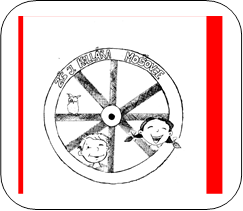 ŠKOLSKÝ  VZDELÁVACÍ  PROGRAMZákladnej školy J. KolláraMOŠOVCEŠkolský vzdelávací program   bol  inovovaný a prerokovaný/schválenýv pedagogickej rade školy:  6. septembra 2022v rade školy: 14. októbra 2021Vydáva riaditeľka školy:  PaedDr. Iveta  ThomkováŠkolský vzdelávací program Základnej školy J. Kollára vypracovala riaditeľka školy v súčinnosti s pedagógmi školy.AktualizáciePrerokované v pedagogickej rade školyPrerokované v rade školyNázov ŠkVP Moderná škola - škola príležitostíPredkladateľSpojená školaOrganizačná zložka:  Základná škola Jána Kollára                                                                                Kollárovo  námestie č. 33/3, 038 21 Mošovce                                                      043/4944 214;  0910/944232Zriaďovateľ:Obec Mošovce                                                                                                                                  Kollárovo  námestie č. 314/10,  038 21  Mošovce                              Stupeň vzdelaniaa dĺžka štúdia:ISCED 1                                                    ISCED 2primárne vzdelávanie                              nižšie sekundárne vzdelávanie           4 roky                                                                                   5 rokovVyučovací jazyk:SLOVENSKÝPlatnosť:august 2025VŠEOBECNÁ   CHARAKTERISTIKA  EDUKÁCIE,                     POSLANIE  A ZAMERANIE  ŠKOLYZákladná charakteristika školy a edukácieZákladná škola J. Kollára je organizačnou zložkou Spojenej školy v Mošovciach. Situovaná je na námestí strediskovej obce turčianskeho regiónu,  z východnej strany  obkolesená pohorím  a zároveň národným parkom Veľká Fatra. Okolie školy krášlia historické budovy - kaštieľ s anglickým parkom, kaplnka a rímsko-katolícky kostol. Základná škola Jána Kollára v Mošovciach je dedinská škola so všetkými deviatimi ročníkmi. Približne 30% žiakov dochádza z okolitých obcí. Menší počet žiakov (cca 150) je veľmi priaznivý na tvorbu kvalitnej klímy školy, kde nikto nie je v anonymite, čo je následne základom tvorby jedného spoločenstva kooperujúcich ľudí a predpokladom veľmi dobré riešenie aj prípadných výchovných problémov a odbúravanie sociálno-patologických javovna vzdelávanie tak, aby sa mohol učiteľ vo väčšej miere venovať individuálnym osobitostiam každého žiaka, vrátane jeho vzdelávacích špecifík.Vzdelávanie prebieha v dvoch budovách, ku ktorým patrí veľký školský dvor. Väčšina vyučovacích hodín je realizovaná v staršej budove školy, kde je umiestnená podstatná časť učební. V novej budove školy sú umiestnené niektoré špecializované učebne (chemická, hudobná, fyzikálna, technická a školská knižnica), šatne s osobnými skrinkami na prezliekanie vrchného odevu, školská jedáleň, školský klub detí. Obidve budovy spája murovaná krytá  pergola – prechodová chodba.  Celá základná škola využíva deväť kmeňových učební, šesť špecializovaných učební, jednu telocvičňu, funkčnú telocvičňu, školské ihrisko s workoutovými prvkami, ktorej súčasťou je  dráha na skok do diaľky, samostatne osadené posilňovacie, relaxačné prvky betónové stoly na stolný tenis. Časťou školského dvora je parková zóna s bylinkovými a kvetinovými záhonmi a chodníkmi. Ku škole prislúcha blízke multifunkčné ihrisko a detské ihrisko v inej časti areálu školy.Organizácia vyučovania: vzdelávanie začína o 7.50. Žiaci prvého stupňa majú v jednom dni najviac šesť vyučovacích hodín. Žiaci druhého stupňa majú v jednom dni najviac sedem vyučovacích hodín. Po prvej vyučovacej hodine je 5-minútová prestávka, po druhej nasleduje desiatová,15-minútová prestávka. Ďalšie prestávky sú 10-minútové. Obedná prestávka je 30-minútová. Z dôvodu dochádzania žiakov je posledná hodina na prvom stupni a posledná hodina na druhom stupni skrátená o 5 minút.Žiaci školy majú obedy zdarma. Školská jedáleň je priestranná a svetlá, ponúka chutné a zdravé stravovanie. Počas prestávok majú žiaci pri kmeňových triedach k dispozícii automat s mliečnymi výrobkami prostredníctvom mliečneho programu.V novej budove školy sa nachádza aj  základná umelecká škola. Spoločne so ZŠ tvoria organizačné zložky  Spojenej školy v Mošovciach. Všeobecný cieľ školyPoslanie školyVšeobecný cieľ našej  edukácie:Vývoj koncepcií rozvoja školya vízií školyNová vízia Spojenej školy ahodnoty školyKoncepcia rozvoja Základnej školy J. Kollára na roky 2020 - 2025Základné princípy, ktoré podporujemepri vzdelávaní a výchoveKTO a ČO sa podieľa na dosiahnutí cieľaAKO to zabezpečujeme.... HLAVNÉ  ÚLOHYAKO to robíme:Zavádzanie a uplatňovanie nových pedagogických zásadVýrazné pozitíva školyZabezpečiť a realizovať kvalitnú a motivujúcu edukáciu, ktorá rozvíja žiakov celostne v prostredí humanistickej školy (školy s pozitívnou klímou); Tvoriť a skvalitňovať celú edukačnú komunitu Základnej školy J. Kollára v spolupráci so súčasťami, zložkami školy (ZUŠ, ŠKD, ŠJ), rodičmi a s podporou zriaďovateľa – obce Mošovce, a tak udržiavať a šíriť dobré meno školy v regióne i v širokom okolí.Poslaním  našej školy  (Základnej školy Jána Kollára) je: Žiakom od 6 do 15 rokov  umožniť získať vzdelanie a  nadobudnúť kompetencie a hodnoty, ktoré vychádzajú zo základných požiadaviek štátu, obohatené o koncepciu rozvoja školy.Realizovať modernú edukáciu tak, aby náš absolvent bol rozhľadený, gramotný , umelecky obohatený a emocionálne vnímavý človek, ktorý nadobudol vedomosti, kompetencie a hodnoty pre vlastné dobro a dobro celej spoločnosti.Naša škola sa riadi pracovným heslom:  robiť veci ešte lepšie.... ZŠ J. Kollára v Mošovciach nastúpila na cestu svojej novej reformy – obnovy v roku 2006. Od roku 2010 začala byť viditeľná nastúpená cesta, v roku 2016 sme intenzívne menili metódy vzdelávania v zmysle učenia sa žiaka, objavného učenia, s akcentom na rozvíjanie kritického myslenia a kooperácie v učení sa. Dnes na tento trend nadväzujeme. Naša škola v prvých víziách garantovala v prvom období kvalitné vzdelávanie všetkým v Školskom vzdelávacom programe Moderná škola – priestor pre každého (intaktných žiakov, žiakov s vývinovými poruchami učenia, žiakov s poruchami správania, žiakov s ľahkým mentálnym postihnutím i žiakov nadaných), kde sme sa učili začleňovať do edukácie rôznorodosť žiakov a spoločne si tvoriť výbornú vzdelávaciu klímuv nadväznosti na prvé obdobie v ďalšom období bolo vzdelávanie zamerané na posilnenie motivácie pre učenie v Školskom vzdelávacom programe Moderná škola – radosť pre každého (aby sa žiak necítil dobre len v škole, ale aby ho bavilo i samotné vzdelávanie formou zmeny metód a prístupov – problémové vzdelávanie, objavné vzdelávanie, rozvoj kritického myslenia a kooperácie, neskôr metódy vedúce k učeniu sa).Spojená škola v Mošovciach vznikla v roku 2019 spojením dvoch samostatných škôl – Základnej školy Jána Kollára a Základnej umeleckej školy v Mošovciach, ktoré sú v súčasnosti jej organizačnými zložkami (so svojimi súčasťami). Nové smerovanie školy nadväzuje na predchádzajúce koncepcie. Z nich preberáme to, v čom máme  dobré skúsenosti a zároveň priberáme a využívame koncepciu holistickej výchovy (celostného rozvoja žiaka) a  niektoré prvky waldorfskej  pedagogiky. Na našej ceste k naplneniu vízie obsiahnutej v novej koncepcii rozvoja školy ponúkame žiakom množstvo príležitostí (zažiť, byť pri tom a priamo pozorovať, manipulovať, porovnávať, objavovať, premýšľať, vyhodnocovať, tvoriť, vnímať témy a získavať poznatky, premýšľať nad problémami a diskutovať o nich, vyjadrovať názor na niečo, navrhovať a tvoriť pre komunitu, byť dobrý, byť lídrom, byť víťaz, spolupracovať, kooperovať, pomáhať si, realizovať sa a prezentovať svoje silné stránky a schopnosti, ....zabezpečujeme prostredie pre aktívne učenie sa žiaka (prostredníctvom moderných metód, prístupov, rôznych foriem vzdelávania a bohatosť a hĺbku tém) cez jeho zmysluplnosť a podnetnosťv pozitívnej, humanisticky a demokraticky ladenej  klíme vzdelávania, ktorá podporuje činorodý prístup, jeho slobodu,  rozhodovanie sa žiaka na základe myslenia a dobra pre všetkých.Nové smerovanie predurčilo názov nášho školského vzdelávacieho programu:                                     Moderná škola – škola príležitostí. Koncepciu rozvoja Základnej školy Jána Kollára jednoznačne podporujú a zdôrazňujú  hlavné úlohy pre jednotlivé školské roky.HOLISTICKÝ   PRÍSTUP                                                                                                    (= celostný rozvoj osobnosti)cezMNOŽSTVO   PRÍLEŽITOSTÍ  a  ZMYSLUPLNÉ  UČENIE  v KOMUNITEKaždé dieťa je jedinečné. Každé dieťa má svoje silné stránky, ktoré treba objaviť. V každom dieťati treba hľadať dobro. Každé dieťa v základnej škole je učenia schopné a dá sa rozvíjať. Dieťaťu v edukácii treba pripraviť také prostredie, procesy a činnosti, ktoré podporujú jehovnútornú motiváciu pre učenie sačinorodosťzabezpečujú pozitívnu klímu a dobré vzťahy v komunite výbornú vzdelávaciu klímuzmysluplné vzdelávanierozvíjajú jeho myslenie (kritické, hodnotiace, tvorivé)hodnoty, morálku a emocionálnu inteligenciuvôľové vlastnostiZámerná pozitívna ŠANCA a PRÍLEŽITOSŤ podporujú u žiaka rozvoj poznatkov, poznanie samého seba, spoznanie iných, poznanie a prijímanie rôznorodosti, kreativitu, všeobecný prehľad, nadobúdanie skúseností, zmenu k lepšiemu.ŠANCA a PRÍLEŽITOSŤ sú prostriedkami holistického prístup (zameraného na celostný rozvoj osobnosti žiaka).Každý človek chce zažiť úspech. Úspech je hlavným motorom.Pedagóg je v procese učenia podporovateľom, pomocníkom, partnerom, priateľom, usmerňovateľom,...niekedy zabávačom, hercom i „bútľavou vŕbou“.Učenie je proces, vyžaduje čas.Učenie sa s chybou je pomalšie, ale prirodzené.Učenie je niekedy zábava a niekedy tvrdá práca. Niekedy oboje súčasne. Učenie nemá byť o bolesti, smútku a frustrácii.Učenie nesmie byť nudné!!!Sebareflexia je nutná.Zmenená spoločnosti si vyžaduje zmenu v pedagogických prístupoch.Zmenené pedagogické prístupy si vyžadujú zmenu pedagogických zásad.ĽUDSKÉ   ZDROJEUČITELIAsú schopní.... dokážu žiakov rozvíjať a vzdelávať modernými spôsobmi,  dokážu ich viesť , byť lídrami a tvoriť príležitosti  =  kompetencie učiteľov neustále rozvíjame v procese profesijného rozvoja, ktorý je zameraný hlavne na inovatívne prístupy rozvoja žiaka s ohľadom na jeho aktívny prístupchcú....podieľajú sa nápadmi na tvorbe podmienok, svojím aktívnym a často kreatívnym prístupom tvoria zmenu.... = aktívnosť a motivácia pedagógov pre kvalitu školymajú veľký kus autonómie, ale i zodpovednostiVEDENIE ŠKOLY umožňuje a podporuje tvorivú realizáciu učiteľov i žiakov, pokiaľ to prináša rozvoj, umožňuje participáciu, zdôrazňuje osobnú zodpovednosť; zabezpečuje interné vzdelávanie v profesijnom rozvoji;ŽIAK je vedený učiteľom k vlastnému učeniu sa; v tomto procese je dlhodobo rozvíjaný, preto je (sa stáva) aktívny, činorodý, spoznáva a rozvíja si svoje silné stránky a myslenie, je motivovaný; rozvíjajú sa jeho vôľové vlastnosti a zodpovednosť za prácu – kvalitne dokončiť dielo; ŽIACI sú vedení od najnižších ročníkov k spolupráci, neskôr ku kooperácii, čo predpokladá rozvoj a  posilňovanie ich silných stránok, rozvoj vzájomnej pomoci, rozvoj vzájomnej komunikácie s argumentáciou, prijímanie/akceptovanie názorov a inakosti druhých, akceptovanie nastavených pravidiel,.... RODIČIA sa stávajú často pozorovateľmi, podporovateľmi a pomocníkmi v procese vzdelávania sa svojich detí; sú vedome učiteľom zatiahnutí do niektorých procesov tak, aby sa stali partnermi učiteľov/školy; podieľajú sa na rozvoji školy účasťou v niektorých projektoch; Škola zámerne podporuje komunitu rodičov v triedach a spoluprácu so školouOBOHACOVANIE  A VYVÁŽENOSŤ OBSAHOV  V PROSPECH  VÝCHOVY k DOBRU A HODNOTÁM (dobro, pomoc, podpora, dobrovoľníctvo, spolupráca, tvorba kvalitných vzťahov,...)GLOBÁLNYCH  TÉM (udržateľný rozvoj, demokracia, právo, sloboda,..)POZNATKOV O TVORBE  ŽIVOTNÉHO  ŠTÝLU (zdravie a pohyb, životný štýl, rodina a priatelia, umenie a tradičná ľudová kultúra, práca a voľný čas,...) UPRAVOVANIE   UČEBNÝCH   PLÁNOV využívaním voľných hodín na zdôraznenie a preferovanie smerovania školy, niektorých tém a zámerného rozvoja niektorých kompetenciíPODPORA UMELECKÉHO  VZDELÁVANIA  V ZUŠZAVÁDZANIE INOVOVANÝCH  PRÍSTUPOV, FORIEM  A METÓD  VZDELÁVANIA, väčšia vyváženosť klasických a moderných prístupov učiteľ koná v prospech osobnostného a celostného rozvoja žiaka, cez poznanie a podporu/rozvoj jeho silných stránok a ponuku rôznorodostiumožňuje každému žiakovi rozvoj myslenia cez objavné/konštruktivistické metódy, rovesnícke vzdelávanie, kooperatívne vzdelávanie v tíme, riešenie problémových a tvorivých úloh, tvorbu argumentov, tvorbu prezentácií zažívať v škole radosťnecháva žiakovi slobodu objavovať a tvoriťplánuje a realizuje pravidelné činnostné a zmysluplné vzdelávanie (aj vo vonkajšom prostredí) v rôznorodých formách edukácievyužíva prvky waldorfskej pedagogikyINOVOVANIE  PEDAGOGICKÝCH   ZÁSAD  VO VZDELÁVANÍNEUSTÁLA PODPORA POZITÍVNEJ    KLÍMY   ŠKOLY a VZDELÁVACIEHO  PROSTREDIA a rešpektovanie inakosti začlenenýchVHODNE  DOPĹŇANÉ  MODERNÉ   MATERIÁLNE   ZABEZPEČENIEVychádzajúc z našej koncepcie......VZDELÁVANIE.....je častejšie ako inokedy (v minulosti) postavené na aktívnom učení sa žiaka – na objavovaní, konštruktivizme, tímovej spolupráci a kooperácii, na rovesníckom učení, možnosti sa (tvorivo) realizovať,.....;dáva žiakovi príležitosť, možnosti a šancu nadobudnúť základné  poznatky a zručnosti (gramotnosť) vyplývajúce z učebných osnov štátu, ale ihlbšie vedomosti o prírode, Zemi, o jej ochrane, o tom, ako si udržať dlhodobo  pevné zdravie, vedomosti o  svojom regióne, vedomosti o globálnych problémoch  špecifické schopnosti a kompetencie učebné: vedieť sa učiť  a rozvíjať svoje silné stránky, vedieť hodnotiť proces svojho vzdelávania a dosiahnuté ciele, využívať sebareflexiu,... kognitívne (schopnosť kriticky myslieť, hodnotiť , rozhodovať sa = tvorivo premýšľať a riešiť problém)  prosociálne a spoločenské (schopnosť pracovať v tíme, ochotu spolupracovať, správne komunikovať a argumentovať, ochotu pomáhať, zapájať sa do dobrovoľníckej činnosti, vážiť si tvorivé výdobytky a prácu človeka, chápať dejinné udalosti  s ich príčinami a dôsledkami), .....Prvky waldorfskej pedagogiky, ktoré nám obohacujú takéto vzdelávanie a pomáhajú pri holistickom prístupe:  realizácia ranných komunít, využívanie vyučovania v blokoch, vyučovanie realizované v terénevyužívanie osobnej skúsenosti a „objavu“ na ceste k teórii, spájanie so zručnosťami                                                                                                                                  tvorivé práce, rozvoj zručnosti a myslenia – vlastné „knihy, epochové zošity, vlastné encyklopédie a slovníky, tvorba scenárov a dialógov,  tvorba kulís, tvorivé predvedenie, tvorba kostýmov, tvorba pomôcok pre vzdelávanie, tabúľ, kariet, obrazov a obrázkov, máp mysle a osnov,tvorba tančekov a situačnej dramatiky (pantomím, dramatických etud a divadelných scénok),  básní, slohových útvarov, návrhy, organizácia a realizácia činností – ako čo overiť, zistiť, spolupráca na programe, na príprave besedy, exkurzií, výletu, návrh krokov vzdelávania k určitej téme)...sebareflexie žiakov.využívanie rytmiky pri osvojovaní si učiva, emócií, pôsobivého ľudského slova a príbehov pri výklade učiva VÝCHOVA...dôraz na hodnoty  a dobro v prospech človekapodpora a rozvoj  individuality žiaka, ktorý pracuje nie len pre seba, ale i pre prospech komunityvyzdvihovanie, podpora a oceňovanie pozitívnych charakterových vlastností (dobrota, láskavosť, zodpovednosť, dodržiavanie pravidiel,....) oceňovanie tvorivého procesu a výsledku, vyzdvihovanie práce a pracovnej zanietenosti; oceňovanie činorodosti;, vedenie k praktickosti, zvedavosti a prospešnosti; oceňovanie podpory a pomoci slabším, oceňovanie spolupráce, vedenie k zodpovednosti, oceňovanie výdrže, dokončenia diela; vyzdvihovanie dobrých skutkov, podpora osobného pokroku, podpora osobnosti, prezentácia výsledkov a ohodnotenie dobrých vecí pri výsledku a tvorbe, oceňovanie spolupráce a práce na spoločných dielach, spoločných projektoch,....vedenie k empatii – rozvoj emocionality  (emocionálna inteligencia)vyzdvihovanie a podpora slobody človeka a  mysletak, aby si vedel tvoriť (správne vyberať) svoj vlastný životný štýl.Tento spôsob edukácie(vzdelávania a výchovy)  je podmienený veľkou ponukou príležitostí a možností, ako to robiť a ako to dosiahnuť. Celostný rozvoj osobnosti realizujeme teda prostredníctvom množstva  príležitostí skúšať, zažiť, objavovať , „byť pri tom“, pozorovať, premýšľať, hodnotiť, rozhodovať sa, konať, pomáhať, navrhovať....REALIZOVAŤaktívne budovanie kultúry a pozitívnej klímy školyvzdelávanie zabezpečujúce požiadavky štátneho školstvavyváženejšiu edukačnú činnosť a obsahy vzdelávania  s akcentom na environmentálne témy a udržateľný rozvoj, globálne problémy;  podpora umeleckého vzdelávania (aj prostredníctvom ZUŠ), oboznamovanie sa s tradičnou ľudovou kultúrou, podpora pohybových aktivít, poznatkov o zdravom stravovaní a oblastiach, ktoré zdôrazňujú a ukazujú cestu k zdravému životnému štýlu rôznorodé edukačné príležitosti - metódy, prístupy vychádzajúce  predovšetkým z aktívneho učenia sa žiaka , z objavného, konštruktivistického prístupu zmysluplného vzdelávania (zabezpečujúcich motiváciu pre učenie, schopnosť učiť sa a nadobúdať schopnosti kritického a tvorivého myslenia a činorodosti)formy vzdelávania: exkurzie, besedy, koncerty, remeselné a tvorivé dielne, návštevy múzeí, kultúrnych ustanovizní, učenie sa priamo v reáli; rovesnícke učenie, kooperatívne vyučovanie, tematické dni, blokové vyučovanievzdelávanie žiakov s akcentom na hodnoty a výchovu k dobru - rozvíjaním žiaka v oblasti emocionálnej inteligencie, ENV, uvedomovaním si globálnych problémov spoluprácu a tímovosť, dobrovoľníctvo, pomoc a komunikatívne zručnostičinorodosť a tvorivosť človeka pre seba i spoločnosťzodpovednosť  za vlastnú prácu a konanieedukáciu s prvkami waldorfskej pedagogikyvzdelávanie pedagogických a odborných zamestnancov pre oblasť naplnenia našej koncepcie.Snažíme sa aby bol vzdelávací priestor pre žiaka podnetnýaby bola vzdelávacia klíma pozitívnaveľmi dobre spoznať žiaka, jeho osobitosti, silné i slabšie stránky,   jeho rodinnné  zázemie a vychádzajúc z týchto poznatkov ho celostne rozvíjať:nie len vedné poznatky, ale i umelecké a špecifické schopnosti, rôznorodé zručnosti a posilňovať pozitívne charakterové vlastnosti a emócieviesť žiaka k schopnosti učiť saviesť žiaka k schopnosti  kriticky myslieť a správne sa rozhodovaťviesť žiaka k schopnosti hľadať cesty, riešiť problém a byť kreatívnyviesť žiaka k samostatnosti, k zodpovednosti za svoje dielo, k schopnosti prezentovať svoje dieloviesť žiaka k nadobúdaniu  schopností tímovo spolupracovať, využiť svoj potenciál pre tím, komunitu, vedieť správne komunikovať, prijímať/akceptovať iný názor, argumentovať, byť ochotný pomáhať, akceptovať inakosťchváliť, vyzdvihovať pozitívne stránky žiaka, podporovať hočo možno v najväčšej miere ho slovne hodnotiť a viesť ho k sebareflexiidať šancu každému žiakovi byť dobrý, úspešný, byť pochválený, byť osožnýumožniť žiakovi jeho vlastnú (tvorivú) sebarealizáciuumožniť žiakovi stať sa dobrým, činorodým a prospešným človekomvyužívať niektoré prvky waldorfskej pedagogiky, hlavne:humanistický prístup vo vzdelávaní a holistický rozvoj osobnostivyužívanie rytmiky a rytmu na pamäťové osvojenie učivatvorba vlastných žiackych záznamov o učive - zošitov/učebnícpodpora a rozšírenie umeleckého vzdelávaniaranné komunitytriedne besiedky, oslavy učenia (s vlastným podielom žiaka), tvorivé dielne a iné aktivity s rodičmivlastná tvorba pravidiel a dodržiavanie pravidiel učenia sa a spolužitiaparticipácia na vlastnom vzdelávanítematické dni a učenie v blokochrovesnícke učenie, kooperatívne učenie, projektové vyučovaniezážitkové, objavné a konštruktivistické učenievyužívanie prírody a obklopujúcej reality pre spoznávanie svetapodpora exkurzií, návštevy remeselných dielní, kultúrnych ustanovizní, umeleckých podujatí, výstav, .....podpora žiackych projektov a ich prezentáciapodpora slovného hodnoteniajednoznačná podpora zmysluplného vzdelávania a činorodosti.V edukácii sa snažíme uplatňovať nové pedagogické zásady a podporujeme/rozvíjame kompetencie učiteľa:Výraznou podporou pri inovatívnej výučbe je kultúra školy budovaná dlhšie obdobie. Z  pozitív našej školy sme vlastnou činnosťou a skúsenosťou vyselektovali nasledovné:škola ako komunitaveľmi dobré vzťahyzvyky, tradície identifikácia osobnosti žiakov i učiteľov a ich individuálna podpora a rozvojúspešné riešenie výchovných problémov – overené a prínosné postupy v kultúre rodinnej klímy školy, nízky výskyt sociálno-patologických javovspoločná školská hymna, logospoločná komunita – spoločné celoškolské projekty, vzájomná podpora a spolupráca tried i žiakovpráca so začlenenými žiakmi so ŠVVP do bežného kolektívu tried a ich prirodzené akceptovanie, prijatie a podpora zo strany ostatnýchškola ako vzdelávacia inštitúciavýborné výsledky v testovaní deviatakov a piatakovvyužívanie moderných prístupov  - zaraďovanie inovatívnych metód a stratégií vychádzajúcich z aktívneho učenia sa žiaka, napr. rôzne spôsoby objavného a konštruktivistického učenia sa,  projektové vzdelávanie, problémové vyučovanie, rovesnícke učenie, ...rôznorodé a motivujúce formy edukácie (napr. tematické vyučovanie v blokoch v oblasti prierezových tém a výchov, exkurzie, pracovné/tvorivé dielne, besedy, výchovné koncerty a prezentácie,.....)práca so začlenenými žiakmivýborné výsledky v súťažiach; podpora osobností a jednotlivcov, ktorí prejavia záujemmožnosti prezentácie na súťažiach a na kultúrnych a spoločenských udalostiachzapájanie sa do medzinárodných a národných projektovmateriálno-technické vybavenie školy ako podmienka kvalityvysoko kvalitné prostredie pre vzdelávanie – triedy a chodby ako vzdelávací priestor, výborné materiálne podmienkyrôznorodé i netradičné (svojpomocne vyrobené) pomôcky na vyučovanie triedy s novým nábytkom, kobercami, tabuľami, počítačom a interaktívnou tabuľou, dotykovou tabuľou triedne knižniceškolská žiacka knižnica s chodbovými vzdelávacími kútikmiPC učebňa a iné špecializované učebne (TEH, CHE/FYZ, HUV, VYV,...)funkčná telocvičňapriestranné chodby s relaxačným nábytkom (hracie stolíky, čitateľské kútiky, žiacke prezentačné materiály,...)vybavené učebne pre ŠKD (relax, zábava, výchova)viacúčelové školské ihrisko s parkovou a záhradnou zónoupravidelné dobudovávanie a skvalitňovanie priestorov školy a iné....CHARAKTERISTIKA   JEDNOTLIVÝCH  ZLOŽIEK  EDUKÁCIEŽiaci školyZákladnú školu Jána Kollára v Mošovciach navštevujú žiaci z Mošoviec a blízkeho i vzdialenejšieho okolia.  Edukácia i poobedné aktivity  prebiehajú v dvoch budovách – v staršej budove školy so svojou históriou (vybudovaná a otvorená v školskom roku 1932/1933), a v novej budove – prístavbe školy z roku 1998. Vzdelávanie je otvorené pre bežných žiakov,  žiakov so zdravotným znevýhodnením i   intelektovo nadaných žiakov začlenených do bežného kolektívu. So vzdelávaním posledných dvoch skupín máme dlhoročné skúsenosti a vynikajúce ohlasy zo strany rodičov i špeciálnych pedagógov, ktorí sa, okrem nás,  o tieto deti starajú. V tomto smere zabezpečujeme aj výchovu - žiaci našej školy v každom ročníku sú zvyknutí prijímať všetkých ľudí bez rozdielu a dokážu s nimi spolupracovať. Všetci žiaci našej školy majú možnosť vyniknúť, sú vedení k činorodosti počas vyučovaniak aktívnej práci pre komunitu k dosahovaniu vysokých výkonov, pokiaľ majú dané schopnosti  k zodpovednosti a vytrvalostik vlastnému sebapoznaniu a prezentácii.Školský klub detí má dve oddelenia, ktoré sú umiestnené vo veľkých miestnostiach, tematicky prispôsobených veku dieťaťa a jeho životu. Približne 60 – 65 % žiakov navštevuje základnú umeleckú školu, ktorá ponúka hudobný, výtvarný, tanečný i literárno-dramatický odbor. Charakteristika žiakov I. stupňa: tvoria ich prevažne deti z Mošoviec, asi 15 % detí dochádza z okolitých obcí – z Rakše, Turčianskeho Michala, Turčianskych Teplíc, Bodorovej, Malého Čepčína. Prvý stupeň  navštevujú bežní žiaci i žiaci so ŠVVP.  Žiaci s poruchami  a intelektovo nadaní sú  začlenení do bežných tried, čo podporuje výchovu k akceptácii, prijímaniu iných,  tolerancii a empatii voči druhým. Väčšina detí I. stupňa realizuje svoje umelecké sklony a nadanie v poobedných hodinách v ZUŠ v Mošovciach  a v krúžkoch ZŠ, čím vytvárame priestor pre všestranný rozvoj dieťaťa a v spolupráci so ZUŠ ponúkame ako škola mnoho podnetov na rozvíjanie emocionálnej inteligencie prostredníctvom umeleckého vzdelávania. Zároveň žiakovi i rodičovi umožňujeme bližšie spoznať žiakove kvality a danosti, a možno i cestu k zameraniu do budúcnosti. Charakteristika žiakov II. stupňa:  základ tvoria deti z Mošoviec, avšak  približne 40% dochádzajúcich žiakov máme z obcí Rakša, Turčiansky Michal, Turčianske Teplice, Bodorová, Veľký Čepčín, Malý Čepčín a iných. Taktiež ako na I. stupni, máme tu bežných žiakov, žiakov s poruchami učenia, s ľahkým mentálnym postihnutím i nadaných, začlenených do bežných kolektívov tried.  Výchova k akceptácii, prijímaniu iných,  tolerancii, vzájomnej pomoci a empatii voči druhým je u nás samozrejmosťou. Väčšina žiakov pokračuje vo vzdelávaní na ZUŠ a v spolupráci so ZUŠ sa podieľajú (sú často tvorcami) na mnohých spoločných prezentačných kultúrno-spoločenských projektoch. Zároveň navštevujú krúžky a športové kluby v obci ( stolný tenis, futbal a florbal) a pokračujú tak v rozvíjaní svojich daností . Tento typ zabezpečovania rozvíjania celostnej osobnosti je kvalitnou alternatívou proti sociálno-patologickým javom súčasnosti ( ktoré sa u nás takmer nevyskytujú). O kvalitách žiakov  našej školy vypovedajú ich vzdelávacie výsledky (viď. každoročná súhrnná správa), nadpriemerné výsledky v celoslovenskom testovaní žiakov 9. a  5. ročníkov (v rámci regiónu Turca dlhodobo medzi najlepšími), napriek tomu, že nemáme výberových žiakov. O vysokej kvalite školy svedčí i aktívna účasť a dobré (vynikajúce) výsledky v mnohých súťažiach a angažovanosť samotných žiakov v rámci spoločenských aktivít v miestnej komunite ľudí.Personálne zabezpečeniePedagógoviaKompetenčný profil učiteľaOdborní zamestnanci školyNepedagogickí zamestnanciPedagógov našej školy tvoria osobnosti. Nie je podstatné, či sú mladí alebo starší. Každý z nich je sám sebou, poznajú svoje silné stránky a spolu všetci sú tvoriví, činorodí, vyznačujú sa vysokou mierou angažovanosti.  Všetci pedagógovia našej školy sú kvalifikovaní a priebežne si neustále dopĺňajú ďalšie odbornosti a zvyšujú si kvalifikáciu. Pre chod edukácie v 9-tich ročníkoch po jednej triede a v školskom klube detí v dvoch oddeleniach potrebujeme 13 učiteľov, 2 vychovávateľky, 5 pedagogických asistentov a 2 kňazov. Zvýšenie kvality nášho vzdelávania zabezpečujeme kmeňovým špeciálnym pedagógom, školským psychológom, sociálnym pedagógom (zároveň koordinátor prevencie). Spomedzi pedagógov v základnej škole pôsobí aj výchovný poradca, školský digitálny koordinátor a koordinátori prierezových tém a výchov, ktorí koordinujú nasledovné oblasti:výchovné poradenstvo a profesijná orientácia žiakovmultikultúrna výchovamediálna výchovaenvironmentálna výchovaprotidrogová výchova a prevenciavýchova pre zdravie a kvalitný životný štýlvýchova k manželstvu a rodičovstvuochrana života a zdravia.Niektorí učitelia vedú záujmové krúžky, jeden pedagóg školskú knižnicu a školskú kroniku.Pedagogickí zamestnanci pracujú v 3 metodických orgánoch – v 1 metodickom združení a v 2 predmetových komisiách. Z 20-tich aktívne učiacich pedagogických zamestnancov (na plný úväzok) - učiteľov, pedagogických asistentov, vychovávateľov - deviati dochádzajú z okolitých miest a obcí, ostatní žijú priamo v Mošovciach. Osem učiteľov má 1. atestáciu, jeden 2.atestáciu, z nich dvaja získali svojím ďalším štúdiom akademickú hodnosť- doktor pedagogiky alebo doktor prírodných vied. Väčšina učiteľov  riadi, prípadne tvorí vlastné vzdelávacie projekty, vlastné kvalitné pomôcky, vlastné pracovné listy, pravidelne využíva na vzdelávanie žiakov počítače, interaktívne tabule, prezentácie prostredníctvom premietacích projektorov a inú informačno-vzdelávaciu techniku, dostupné didaktické pomôcky a vzdelávacie zdroje. Učitelia tvoria spoločne krátkodobé projekty alebo tematické vyučovanie v blokoch, prípadne vzdelávacie kurzy pre žiakov. Nezľakli sa reformy školstva, prijali ju ako potrebu a svoju pedagogickú výzvu. V práci využívajú veľmi často tematické vyučovanie v blokoch, problémové, tvorivé, podnetné a činorodosť podporujúce metódy, navodzujú zisťujúce prístupy žiakov, ktoré sa učia spájať s efektivitou vzdelávania. Vo všeobecnosti - prístup našich učiteľov je ďalšou silnou stránkou školy. Aj preto väčšia časť  vzdelávania nie je pre žiakov nudná.Na I. stupni vyučujú štyria učitelia (ďalšia je na RD). Riaditeľka školy má tiež aprobáciu  pre  I. stupeň. Všetci učitelia na I. stupni sú kvalifikovaní, štyria z nich  (vrátane riaditeľky školy) ovládajú anglický jazyk, sú kvalifikované na vyučovanie ANJ a vyučujú ho modernými metódami blízkymi preferovanému typu učenia sa cudzieho jazyka v súčasnosti. Tri vyučujúce absolvovali špecializačné štúdium pre vyučovanie nadaných detí, všetky prešli všeobecným vzdelávaním  pre využívanie počítačov vo vzdelávaní a pri tvorbe projektov, jedna má ukončené rozširujúce štúdium informatickej výchovy, ďalšia rozširujúce štúdium etickej výchovy a ďalšia rozširujúce štúdium špeciálnej pedagogiky pre žiakov s vývinovými poruchami učenia. Tri učiteľky absolvovali vzdelávanie pre výučby čítania jednou z nových metód SFUMATO. Neustály profesijný rozvoj je na našej škole samozrejmosťou dlhé roky.  V rámci rozdelených povinností a činností pre vnútorné potreby školy majú pridelené učitelia I. stupňa tieto oblasti:koordinovanie mediálnej výchovy – MEVoblasť multikultúrnej výchovy - MUV      -    koordinovanie tvorby pozitívnych vzťahov a PPDZ     -    oblasť medzinárodných  a národných projektov     -    špeciálno-pedagogické poradenstvo /čiastočne/.  Učiteľky na I. stupni absolvovali ďalšie vzdelávania (jednotlivo alebo po skupinách):integrované tematické vyučovanie (podľa S. Kowalikovej)environmentálna výchova (jednodňové školenia priebežne)vzdelávanie s využitím stavebnice LEGO Dactaintegrácia žiakov a podmienky, východiská a základné procesy v integrácii žiakametodika vyučovania s využitím fotografiemetodika rozvíjania čitateľskej gramotnostimetodika tvorby a organizácie medzinárodných projektov a partnerstievmoderné aktivizačné vzdelávacie a výchovne prístupyaktivizujúce metódy vo výchoveaktualizačné štúdium telesnej výchovy s využitím netradičného náčinia a prístupov a ďalšie.Učitelia I. stupňa momentálne koordinujú projekt Zelenej školy.Vychovávateľky v ŠKD sú kvalifikované. Jedna z nich je zároveň zároveň sociálnym pedagógom a koordinátorkou prevencie. Pravidelne sa zúčastňujú aktualizačných vzdelávaní podporujúcich rozvoj metodických zručností,  digitálnych zručností a legislatívnych poznatkov.Všetky prebiehajúce i ukončené vzdelávania učiteľov sú zhrnuté v správach o výsledkoch školy pre jednotlivé školské roky.Na II. stupni máme sformovaný stabilný pedagogický základ. Pracuje tu 9   učiteľov na plný úväzok a dvaja kňazi so skráteným úväzkom. Všetci učitelia sú vysokoškolsky kvalifikovaní pre svoju oblasť. Neodborne sa vyučujú predmety: fyzika a technická výchova (svet práce a svet techniky), výtvarná výchova.Všetci učitelia na II. stupni ovládajú prácu s počítačom pre vzdelávanie a projektovanie a sú schopní pracovať s interaktívnou tabuľou pri vzdelávaní žiakov, čo aj v plnej miere využívajú. Väčšina z učiteľov bola zapojená do vzdelávania v oblasti nových metód, foriem a prístupov vo vyučovaní vo vnútornom cyklickom vzdelávaní a v aktualizačnom vzdelávaní, zapájajú sa priebežne do vzdelávania v rámci profesijného rozvoja (absolvované vzdelávania – IKT vo vyučovacom predmete, anglický jazyk, finančná gramotnosť, spolupráca v medzinárodných projektoch v rámci e-twiningu,  rozvíjanie čitateľskej gramotnosti, vzdelávanie v oblasti hodnotenia učebnej činnosti žiaka z nového pohľadu, tvorby individuálneho vzdelávacieho programu a ďalších, integrácia žiakov, aktivizujúce metódy vo výchove,.....). Riaditeľka  a zástupkyňa školy majú ukončené už druhé vzdelávanie v oblasti riadenia. Začínajúci učitelia absolvujú adaptačné vzdelávanie.Všetky svoje nové poznatky a kompetencie získané kontinuálnym vzdelávaním i individuálnym samoštúdiom využívajú učitelia pre skvalitnenie vzdelávania našich žiakov.V škole pracujú 5 pedagogickí asistenti  nie len na základe schválených financií z ministerstva, ale ich stav navyšujeme z ďalších  prostriedkov školy (4 + 1 cez projekt Pomáhajúce profesie II.).Pre schopnosť vzdelávať by mal mať učiteľ osvojené základné – kľúčové kompetencie. Sú zhrnuté v profesijných štandardoch učiteľov. Bližšie popisujú nutné a predpokladané schopnosti pedagógov na jednotlivých pracovných pozíciách a stupňoch. Kompetencie učiteľa sú orientované na žiaka,  na edukačný proces a poslednú skupinu tvoria kompetencie orientované na sebarozvoj učiteľa. Pokiaľ učitelia nemajú kompetencie dostatočne rozvinuté, musia sa v danej oblasti vzdelávať. Kompetencie samostatného učiteľa našej základnej školy vychádzajú zároveň z pedagogických cieľov našej školy, z jej smerovania a zamerania. Ich odraz a využívanie v  pedagogických činnostiach prináša kvalitu vzdelávacieho procesu, ostatnej práce učiteľa  a zároveň vytvára kvalitu školy. KOMPETENČNÝ PROFIL UČITEĽAtvorba a riadenie vzdelávacieho procesuodbornosť učiteľa mať vedomosti a zručnosti zo svojho odboru, pedagogiky a psychológie učeniapodmienky pre vzdelávaniepoznať a vedieť využívať psychologické podmienky vzdelávacieho procesuvedieť tvoriť pracovnú a priaznivú (hlavne tvorivú a motivačnú) klímu v procese vzdelávania žiakov s ohľadom na priestor, pracovné podmienky a pomôcky, vzťahy medzi žiakmi a vzťahy medzi žiakom i učiteľomplánovanie edukácievedieť plánovať, organizačne pripraviť  a projektovať vzdelávací proces v súlade so školskými  vzdelávacími dokumentmi s cieľom rozvíjať žiacke kompetencievedieť si stanoviť vzdelávacie ciele v závislosti od podmienok vzdelávania zamerané na rozvíjanie kompetencií žiaka cez preberaný obsah vzdelávania v jednotlivých vyučovacích predmetochvedieť vyčleniť základné učivovedieť pripraviť vhodné úlohy, cvičenia a postupy sledujúce plnenie cieľa proces edukáciepoznať a vedieť aplikovať didaktické zásady a postupy a dokázať skĺbiť svoju  odbornosť a kvalifikovanosť so vzdelávacím procesompoznať a vedieť využívať vo vzdelávacom procese metódy, postupy  a stratégie                   a) motivácie a posilňovania vôľových vlastnostíučenia sa a rozvíjania žiackych kompetencií,  projektového učenia kooperatívneho vzdelávaniavyučovanie v tematických blokoch (s prvkami ITV)objavného a činnostného učeniazamerané na rozvíjanie schopností riešiť problémové úlohy a na rozvíjanie tvorivých schopností žiakovzamerané na rozvoj žiaka v oblasti vlastného učenia sa s ohľadom na vlastný učebný štýlcvičenia, úlohy a činnosti s ohľadom na rozvíjanie jednotlivých poznávacích funkcií žiakov a ich funkčnej  gramotnostizamerané na  vnútornú motiváciu žiaka pri učení sa vedieť pracovať s materiálnymi didaktickými prostriedkami a ovládať prácu s IKT (v rátane interaktívnej tabule)vedieť vytvárať primerané pomôcky a prezentácie pre žiakovvyhodnocovanie edukácievedieť analyzovať,  navrhovať a využívať vo vzdelávaní poznať metódy a stratégie a vedieť rozvíjať žiaka vedieť  analyzovať vzdelávací proces vzhľadom na stanovenie vzdelávacích cieľov a navrhovať riešeniavedieť navrhnúť kritéria úspešnosti žiaka vzhľadom na stanovené ciele a realizované úlohy, cvičenia a činnostipoznať spôsoby hodnotenia  žiaka a ich motivačnú siluvedieť stanoviť kritéria úspešnosti žiaka vo svojom vyučovacom  predmete  - vedieť vyhodnocovať úspešnosť žiaka  s ohľadom na jeho osobnostné danosti, osobnostný rast, vôľové schopnosti, motiváciu pre učenie a výkon vedieť vyhodnocovať jednotlivé kroky a procesy vzdelávaniavedieť rozvíjať žiakov v oblasti sebareflexie a vyhodnocovania vlastného učenia samimovyučovacia edukačná činnosť vedieť pripraviť a realizovať motivujúce a rozvíjajúce aktivity pre žiakov i mimo vyučovaniaosobnostný a sociokultúrny rozvoj žiaka:poznať psychické a fyziologické zákonitosti vývoja dieťaťa príslušného vekového obdobiavedieť  postrehnúť a diagnostikovať individuálne osobitosti a danosti žiaka, akceptovať ich a tvorivo rozvíjať (posilňovať) vo vzdelávacom procesepoznať a vedieť identifikovať štýl učenia sa žiaka, ktorý má preňho najefektívnejší prínosakceptovať sociokultúrne prostredie žiakadokázať viesť žiaka k vlastnému sebaobjavovaniu a rozvíjaniu svojich schopnostívedieť rozvíjať u žiakov dobro, aktivitu a vôľové schopnostivedieť rozvíjať u žiakov schopnosť žiť a učiť sa v kolektíve, kooperovať a pomáhať si  a schopnosť podieľať sa na tvorbe priaznivej klímy v triede  i v školepoznať metódy prijatia a zvnútornenia etických a morálnych hodnôt žiakmi a vedieť ich využívať pri tvorbe priaznivej klímy v kolektívedokázať riešiť konfliktné situácie v kolektíve žiakov a vedieť výchovne viesť žiakov k predchádzaniu sociálno-patologických javov ( i za pomoci špecializovaných odborníkov)dokázať viesť žiaka k vlastnému sebahodnoteniu,  naučiť ho kriticky vnímať a hodnotiť svoj výkon a svoj proces učenia saosobnosť učiteľapoznať svoj osobnostný potenciál a byť motivovaný využívať ho pre rozvíjanie dieťaťa  vo vzdelávacom procesepoznať trendy vývoja pedagogiky a rozvíjať svoje pedagogické schopnosti a vedomosti o najnovšie vedecké poznatky a moderné a efektívne metódy, prístupy a stratégie rozvoja v pedagogikemať základné vedomosti a poznatky o regióne Turca a environmentalistike (vo všeobecnosti)  a adekvátne a aktívne ich využívať vo vzdelávacom procesezvládnuť základnú komunikáciu v anglickom jazyku alebo sa v  profesijnom rozvoji  zamerať na rozvíjanie komunikatívnych zručností aj v cudzom (anglickom) jazykubyť tvorivý a neustále rozvíjať svoju tvorivosť v oblasti pedagogikyvedieť sa stotožniť s rolou facilitátoravedieť rozvíjať u žiakov komunikatívnosť, schopnosť riešiť problémy, schopnosť učiť sa učiťvedieť pracovať s intelektovo nadaným žiakom a so žiakom s poruchami učenia tak, aby sa rozvíjali všetky jeho schopnosti a aby napredovalvedieť vytvoriť individuálny výchovno-vzdelávací plán pre žiaka so špecifickými vzdelávacími potrebamivedieť spolupracovať v tíme, byť komunikatívny a schopný vytvárať priaznivú klímu na pracovisku a podieľať sa na vytváraní tvorivej  pracovnej klímy v kolektíve a imidžu školydokázať odborne komunikovať a argumentovať, ale i akceptovať  názor druhýchvedieť si stanoviť svoje profesijné ciele a byť schopný ich plniťpoznať ciele, zameranie a smerovanie vlastnej školyaktívne a tvorivo sa podieľať na rozvoji školy a dokázať rozvíjať svoju učiteľskú autonómiu pre školu  na základe poznania jej smerovania, cieľov a zámerovvedieť adekvátnym spôsobom využívať rôzne štýly  jazykovej komunikácie a vedieť efektívne komunikovať so sociálnymi partnermi školyvedieť hodnotiť svoju pedagogickú činnosť s ohľadom na smerovanie a ciele školy i svoj vlastný odborný sebarozvojvedieť využívať IKT pre skvalitnenie procesu vzdelávania  i pre svoj osobnostný rozvojvedieť tvoriť stanovené školské a učebné dokumenty pre proces vzdelávania a implementovať poznatky a vedomosti z platnej legislatívy a školských dokumentov vo svojej učiteľskej činnosti.Uvedené kompetencie sú potrebné pre dosiahnutie kompetentnosti byť samostatným učiteľom  na ZŠ J. Kollára v Mošovciach. K nim smeruje adaptačné vzdelávanie začínajúceho učiteľa našej školy i kontinuálne vzdelávanie ostatných učiteľov ( pokiaľ im niektoré kompetencie chýbajú alebo ich majú nedostatočne rozvinuté). Zároveň sú základom, na ktorý nadväzujú kompetencie  učiteľa špecialistu a vedúceho metodického orgánu. Učiteľ s prvou atestáciou musí okrem uvedených disponovať nasledovnými kompetenciami:navrhovať, vytvárať a riadiť celoškolské projektyanalyzovať, vyhodnocovať, navrhovať riešenia a strategické postupy na zvyšovanie kvality vzdelávania na danom stupni/vo svojom  predmetekoordinovať určitú vzdelávaciu alebo výchovnú oblasť v rámci školytvoriť dokumenty pre daný stupeň vzdelania/predmetriadiť činnosť predmetovej komisieanalyzovať a vyhodnocovať vzdelávacie postupy iných učiteľov formou hospitácií vedieť komunikovať s inými odborníkmi školy, argumentovať, akceptovať iný názor, komunikáciou prispievať ku kvalite a zároveň k pozitívnej klíme školytvoriť plány a riadiť ich plnenie na danom stupnimať schopnosti vystupovať na verejnosti, komunikovať s predstaviteľmi iných (spolupracujúcich) inštitúcií a kvalitne prezentovať svoju školu a profesiu.Učiteľ s druhou atestáciou musí mať okrem vyššie uvedených schopností aj nasledovné: je motivovaný neustále sledovať vývoj pedagogiky a vzdelávať sa v danom odboredokáže odbornú pedagogickú problematiku tvorivo využívať vo vlastnej praxi s cieľom skvalitňovania vzdelávacieho procesudokáže aplikovať vo vlastnej praxi overené možnosti riešenia pedagogických problémov z najnovších trendov pedagogiky   svojou praxou dokáže posúvať odborné pedagogické názory má schopnosti lídra,  dokáže viesť a kvalitatívne formovať iných pedagógov vo vlastnej praxi dokáže pripraviť a realizovať prieskum/výskum  na overenie pedagogických problémovnavrhuje tvorivé a strategické riešenia pre školu v každej oblasti života školy.Súčasťou školského vzdelávacieho programu  je každoročne vypracované personálne zabezpečenie školy – nepedagogických zamestnancov a učiteľov so svojimi aprobáciami a úväzkami, rozdelenie zodpovednosti konkrétnych učiteľov za koordináciu alebo vedenie v jednotlivých oblastiach činnosti školy. Osobitnú pozornosť si vyžadujú začlenení žiaci so špeciálnymi vzdelávacími potrebami. Na našej škole bol školskom roku 2021/2022 vytvorený školský podporný tím (ŠPT), ktorého členmi sú:špeciálny pedagógškolský psychológsociálny pedagógvýchovný poradcapedagogickí asistenti.ŠPT sa zaoberá nie len vzdelávacími problémami žiakov, riešia sociálne problémy, taktiež pomáhajú učiteľom, triednym učiteľom a rodičom.Pôsobnosť odborných zamestnancov zahŕňa oblasti:špeciálno-pedagogickej podpory pre  učenia sa žiaka, rozvoj osobitných funkcií pre zvládnutie procesov učenia sa, rozvoj špecifických funkciíprevetívno-psychologického poradenstva a terapie, podpora osobnosti žiaka k učeniu sa a začleneniu do školského prostredia, podpora prežívania v škole a podpora a vedenie pri riešení rôznych osobných problémovprevencie sociálno-patologickýxh javov,  tvorbu a rozvoj prosociálnych zručností, tvorbu pozitívnej klímy v triednych komunitách a v školeNepedagogickí zamestnanci sú súčasťou školy a v rámci svojich pozícií sa podieľajú na kvalite vzdelávania a výchovy. Na našej škole sú:tajomníčka školyvedúca školskej jedálnedve kuchárkyškolník – údržbár a kuričtri upratovačky.Ďalšie vzdelávanie pedagogických a odborných zamestnancovVzdelávanie učiteľov na našej škole prebieha už dlhodobo. Všetci pedagógovia prešli niekoľkými typmi vzdelávania (viď. personálne zabezpečenie). Napriek tomu si uvedomujeme, že kompetencie dané kompetenčným profilom učiteľa našej školy nemajú v niektorých oblastiach nadobudnuté všetci učitelia. Taktiež pedagogika je veda, ktorá prináša nové poznatky hlavne v oblasti motivácie pre učenie sa žiaka, ktoré by každý učiteľ mal zvládnuť. Preto sa i metodika práce učiteľa mení. Preto je ďalší profesijný rozvoj každého pedagóga nevyhnutný. Na škole máme vypracovaný systém profesijného rozvoja učiteľov a stratégiu nadobúdania kompetenčných zručností a ich uplatňovanie v praxi na určité obdobie (niekoľko rokov). Stratégiu rastu kompetencií učiteľov a nadobúdanie špecifických učiteľských zručností a skúsenosti pravidelne vyhodnocujeme a stanovujeme ďalšie postupné čiastkové ciele a kroky. Konkretizované sú každoročne v ročnom pláne kontinuálneho vzdelávania. Profesijný rozvoj učiteľov na našej škole zastrešuje aktualizačné vzdelávanie (vychádzajúce z koncepcie rozvoja školy) ďalšie vzdelávanie prebiehajúce mimo školy – je organizované inými vzdelávacími inštitúciami – inovačné, kvalifikačné, špecializačné, funkčnéadaptačné vzdelávanie nastupujúcich učiteľovvnútorné operatívne vzdelávanie (z dôvodu zavedenia inovácií v danom školskom roku, z dôvodu zmeny legislatívy, z dôvodu potrieb zamestnancov vyplývajúcich z pozorovaní na hospitáciách, iné...) individuálne samovzdelávanie. Plán profesijného rozvoja je vyhotovený ako koncepcia rozvoja profesijných kompetencií na viac rokov (3 – 5), ktorý je každoročne dopĺňaný aktuálnym plánom profesijného rozvoja na školský rok.  V súčasnosti platný Plán profesijného rozvoja pedagogických zamestnancov ZŠ J. Kollára v Mošovciach vychádza z nastavených strategických zámerov školy  do roku 2025. Zastrešuje predovšetkým oblasť rozvoja pedagógov a odborných zamestnancov s tematikou : Aktivizujúce metódy učenia sa žiaka.Plnenie úloh z Plánu profesijného rozvoja je priebežne každoročne vyhodnocované.Obsah vzdelávania a výchovyVoliteľné (voľné) hodinyPrierezové témyTo, čo sa žiaci učia – témy a tematické celky jednotlivých vyučovacích predmetov a prierezových tém, tvorí obsah vzdelávania. Obsah vzdelávania i výkonový štandard je opísaný v učebných osnovách. V povinných predmetoch naša školy nenavyšuje obsahy dané štátom. V rámci navýšeného počtu hodín pre povinné predmety učitelia v procese vzdelávania a výchovy vychádzajú z osobných daností žiakov, akceptujú  ich požiadavky pre rozšírenie znalostí a poznatkov. Umožňujú im ich poznávanie hlavne vo vzdelávacích projektoch alebo v blokovom tematickom vyučovaní,  ktoré vsúvajú do edukačných procesov, čím zabezpečujú okrem nových znalostí rozvoj určitých kompetencií. Navýšené hodiny/polhodiny sa snažíme využívať aj prostredníctvom aplikácie objavného učenia, čo si vyžaduje oveľa väčší časový priestor ako klasické vzdelávanie. Cez objavné vzdelávanie zabezpečujeme rozvoj vyšších poznávacích funkcií, čo je predpokladom na aktívne riešenie problémových úloh a situácií, využívanie kritického a hodnotiaceho myslenia v praxi.Nadaní a šikovnejší žiaci riešia a poznávajú nadštandardné témy vlastným učením sa pod vedením našich učiteľov rôznymi formami a metódami.Témy a rozsah našich vlastných vyučovacích predmetov, ktoré sme do edukácie v rámci voľných hodín zaviedli, si určujeme sami. Ich ciele, obsah, rozsah a vzdelávacie štandardy (obsahový aj výkonový) sú popísané v novo vytvorených učebných osnovách. Predmety, ktoré určujú smerovanie našej školy, sú:regionálna výchova v 2. – 3. ročníkuanglický jazyk v 1.- 2. ročníkukonverzácia v anglickom jazyku od 5. do 9. ročníkatvorivé čítanie v 3. a 4. ročníkufenomény sveta v 5. a 6. ročníku,.finančná gramotnosť v 9. ročníku.Umelecké predmety – inštrumentácia a hudobnodramatické činnosti boli na čas zrušené z dôvodu odchodu učiteľov a nemožnosti zabezpečiť iných. Ďalšie voľné hodiny dopĺňajú vyučovacie hodiny v  predmetoch, napr. MAT, SJL, DEJ, čiastočne BIO, GEO, FYZ.Obsahy prierezových tém sú dané štátom.Školský zákon určuje školám okrem základného učiva preberaného na vyučovacích predmetoch vzdelávať žiakov aj v oblastiach, ktorým nie je venovaná žiadna hodinová dotácia, preto sú vsúvané k súvisiacim  témam do rôznych vyučovacích hodín v priebehu štúdia na základnej škole. Prierezové témy reflektujú problémy spoločnosti ako celku a je nutné žiakov v týchto oblastiach vzdelávať. Prierezové témy a ich obsah zaraďujeme do vyučovacieho a výchovného procesu priebežne vždy so súvisiacou témou. Okrem tejto formy vzdelávania vo veľkej miere využívame: vyučovanie v tematických blokoch (v rámci viacerých hodín a predmetov), besedy, koncerty, projektové vzdelávanie, exkurzie, rôzne kurzy, mimovyučovacie aktivity a krúžky, triedne aktivity, účelové cvičenie, didaktické hry a ďalšie.Prierezové témy na I. a II. stupni – primárne a nižšie sekundárne vzdelávanie:Osobnostný a sociálny rozvoj – v rámci edukácieVýchova k manželstvu a rodičovstvu – v rámci edukácieEnviromentálna výchova – v rámci edukácie a osobitné formy vzdelávania Mediálna výchova – v rámci edukácie, niekedy osobitné formy vzdelávaniaMultikultúrna výchova – v rámci edukácia dopĺňané projektmi školyDopravná výchova – výchova k bezpečnosti v cestnej premávke – osobitné formy vzdelávania i v rámci edukácie na I. stupniOchrana života a zdravia – osobitne formy vzdelávaniaRegionálna výchova a ľudová kultúra – v rámci samostatného vyučovacieho predmetu,  prierezovo v rámci ostatnej edukácie i samostatné formy vzdelávaniaFinančná gramotnosť – v rámci samostatného vyučovacieho predmetuTvorba životného štýlu – v rámci osobitných foriem vzdelávania i v rámci tém vo vyučovacích predmetochVzdelávanie v oblasti obsahov prierezových tém je zabezpečené predovšetkým ich vsunutím do tematických okruhov základných vyučovacích predmetov daných štátom. Osobitnú pozornosť venujeme niektorým globálnym témam – udržateľnému rozvoju, protidrogovej a preventívnej výchove, obchodovaniu s ľuďmi, chudobe, mediálnej výchove, témam zdravému životnému štýlu, témam dobrovoľníctva a pomoci a ďalším. Keďže sú to rozsiahle oblasti, pre každú prierezovú tému je menovaný koordinátor z radov pedagogických zamestnancov, ktorého úlohou je koordinovať vzdelávanie v týchto oblastiach. Za rozsah vzdelávania, jeho formy a dodržanie stanoveného obsahu zodpovedá koordinátor prierezovej témy. Témy globálnej výchovy sú osobitne zahrnuté aj v samostatnom vyučovacom predmete fenomény sveta.Život v školeKlíma rodinnej školyPrístupy, metódy a formy v edukáciiZvyky a tradície školyKlíma školy je základnou podmienkou pre vzdelávanie jej žiakov. Má rozhodujúci a motivačný vplyv na vytvorenom vzťahu žiaka ku škole ako vzdelávacej inštitúcii, k samotnému  učeniu, výrazne ovplyvňuje vzťah žiaka k vzdelávaniu v budúcnosti, jeho angažovanosť v spoločnosti a podieľa i na ďalšom rozhodovaní o  výbere strednej školy. Súčasnú klímu našej školy považujeme za jej výrazný pozitívny znak. Tzv. klíma rodinnej školy podporovaná vzájomnými vzťahmi žiakov i učiteľov, ktorí si dôverujú, ktorí sa podieľajú na spoločných aktivitách školy, spoločne zdieľajú mnohé zaujímavé a netradičné formy vzdelávania, je jej základom. Klíma a s ňou súvisiaca kultúra školy je dotváraná   učiteľmi i žiakmi priamo vo vzdelávacom procese využívaním podnetných a motivujúcich metód a prístupov, ktorých neoddeliteľnou súčasťou je tvorivosť, činorodosť a objavnosť, na I. stupni i hravosť, a ktoré sa  snažia spájať s efektivitou učenia. Podstatu všetkých prístupov učiteľov našej školy charakterizuje veľký kus ľudskosti spojený s primeranou prísnosťou. Atmosféru spolupatričnosti zvýrazňuje hymna školy, logo školy a školský časopis, ktorý spoločne tvoria žiaci s učiteľmi. Písanie kroniky školy a „živá“ webová stránka sú prezentačnými aktivitami života školy.AKTÍVNE  BUDOVANIE  KLÍMY  A KUKTÚRY  ŠKOLYKultúru školy budujeme cez:osobnosti-Vytvárame priestor a možnosti pre rozvoj osobnosti žiakov;motivujeme viacerých s určitými kvalitami a predpokladmivkladáme veľa energie do presviedčania o správnosti činorodosti a aktívnosti jedincaintenzívne sa vybratým žiakom venujeme-Podporujeme image osobností, ich kvalítdávame im priestor na prezentácie ich práce a výkonovcez ich výkony sa snažíme motivovať ďalších ako niečo prirodzenénaďalej sa ku všetkým správame ako k osobnostiam (možným) – podporujeme a nezaznávame, vážime si všetkých-Podporujeme a vyvyšujeme kvalitné výkony a dobré skutky, zverejňujeme ich na osobitnej nástenkepriestor na osobitnej nástenke – poďakovanieocenenia školy (diplomy, knihy a iné dary)verejná prezentácia osobností na konci školského roka-Dávame žiakom často najavo, že si vážime všetkých a vidíme v nich potenciálopätovnými výzvami do zapojenia sahľadaním možností prezentácie žiakarozvojom jeho silných stránok-Každý žiak cíti, že je pre nás dôležitý tak, ako my, učitelia, pre nich – navzájom sme si prínosom, spolu sme tvorcami jednej komunity s výbornou klímou, ale i určitými pravidlami-Podobne podporujeme rozvoj osobnosti jednotlivých učiteľovpozitívnu klímu-Vzťahy v škole a v triede monitorujeme-vytvárame triedne pravidlá spolužitia-vytvárame pravidlá spolupráce a práce v skupine-vytvárame priestor na učenie mimo vyučovania pre deti zo sociálne slabých rodín-organizujeme množstvo aktivít, ktoré nemajú formu klasického vyučovania- organizujeme spanie v škole a poobedne aktivity spojených tried -žiaci pomáhajú učiteľom a učitelia žiakom-voláme sa po mene- hneď riešime náznaky nevhodného správania alebo šikanovania- vedieme žiakov k tomu, aby si vážili prácu a vynaloženú energiu iných,...fyzický priestordetsky farebnémotivačne podporujúceceloročné témytémy medzinárodných sviatkov a dnítémy nášho regiónuenvironmentálne témyšportové témynázorné pomôcky: zakúpenévytvorené učiteľmivytvorené žiakmi – veľmi motivujúce a podporujúce kultúru školyžiacke prezentácieprvky školskej kultúry – prezentácia školy ako komunityhymna školylogozákladné smerovanieprincípy spolupráce a tvorby komunitynový nábytok – stoly, stoličky, skrinky a skrinekoberce v triedachtriedna knižnicatrieda ako malá spojená komunitaneustále dopĺňanie priestorov materiálne a technickytvorba nových špecializovaných učební – možnosti na osobitný rozvojpozitívny priestor pre pedagógov – pekná zborovňa, osobitná spoločensko-relaxačná miestnosť a malá kuchynkapotláčanie negatívnych prvkov a negatívneho správanianízky počet žiakov – klíma rodinnej školy, nik nie je v anonymiteúčinné a osvedčené formy a prístupy šetrenia negatívneho správaniarozhovory s jednotlivcamizisťovanie príčinrozhovory so skupinou, hľadanie príčin a ich pomenovanierozhovory s rodičmi, hľadanie príčin, nastavenie spoločnej stratégie pre zmenucelé rodičovské stretnutia a spoločné hľadanie možností nápravydodržiavanie pravidiel využívanie stanovených sankcií, rozhovor so žiakom -  vedenie k prijatiu sankcie ako jeho uvedomenia si nie dobrého správaniavyzdvihovanie pozitívnych prvkov správania u jednotlivcov s poruchami správaniamotivácia žiakov s poruchami správania k formovaniu pozitívnych stránok a rozvoj osobnosti – viď. bod č. 1a ďalšie.hodnoty školy = neuchopiteľné cennostihodnoty školy ako súčasť jej kultúry a základ kultúrnosti žiakov U nás sú budované predovšetkým na dôvere, nevyvyšovaní sa a zároveň  podpore silných stránok každého jednotlivca,  všadeprítomnej komunikácie a dobrom slove, ochote riešiť problémy a pocite, že nikto nie je v anonymite, každý žiak je osobnosťou a keď chce, môže vyniknúť.EDUKAČNÉ  FORMY:Klasické vyučovanie v bežnej triede zostáva zatiaľ základom vzdelávania. V našej škole je však veľmi často podporované rôznymi typmi exkurzií a vychádzok so špecifickým zameraním do okolia škola i do celého regiónu, besedami, kurzami, tematickým vzdelávaním v blokoch hlavne počas medzinárodných sviatkov, medzinárodných tematických dní a týždňov  i v rámci prierezových tém (často cez vypracovaný celoškolský alebo celostupňový projekt). Žiaci našej školy 3-4-krát ročne  absolvujú výchovné koncerty alebo divadlá, prípadne iné formy prezentácií s konkrétnou témou.Časté sú „noci v škole“, ktoré majú okrem spoločenského rázu upevňovania vzťahov v spoločnej komunite aj výchovný a edukačný charakter. Tieto podujatia sú veľmi motivujúce pre žiakov, podporujú pozitívnu klímu a kultúru školy v oblasti skvalitňovania kolektívov a vzťahov medzi učiteľmi a žiakmi.Naša škola každoročne pripravuje vianočný koncert (akadémiu) pre obec, na príprave a organizácii ktorého sa podieľajú takmer všetci žiaci spoločne s učiteľmi.Taktiež podporujeme a realizujeme učenie sa prostredníctvom filmov. Pre žiakov je táto forma mimoriadne zaujímavá, pretože sa spája obraz s hovoreným slovom, žiak sa priamo prenáša do konkrétnej situácie a s hrdinami rieši konkrétny problém. Skupinové a kooperatívne učenie sa snažíme uplatňovať už dlhodobo. Realizuje sa takmer na všetkých vyučovacích predmetoch. Žiaci poznajú pravidlá vzájomnej spolupráce a učitelia ich vedú k tomu, aby ich aj  uplatňovali.  Avšak výrazný rozvoj kompetencií žiakov v oblasti vzájomnej kooperácie máme strategicky naplánované na obdobie do roku 2021.Ranné komunity – krátke vzájomné rozhovory žiakov navzájom i s učiteľmi o prežitom dni, príprave do školy a zážitkoch sú pravidelnými formami na I. stupni.Výchova prostredníctvom realizácie spoločných celoškolských projektov a aktivít je typická pre naše vzdelávanie. Na konci školského roka sa každá trieda predstavuje svojím najzaujímavejším projektom na podujatí školy: Oslavy učenia.Návštevy dopravného ihriska na I. stupni, spoločné korčuľovanie a sánkovanie tried, výstavy tvorivých dielní, spoločných tematických posedení detí a ich starých rodičov (rodičov), vzájomné vzdelávanie žiakov a detí MŠ v rámci vzájomných návštev, čítanie a vzdelávanie starších mladším v rámci tried,.... len dotvárajú charakter nášho prístupu k výchove a vzdelávaniu našich žiakov.EDUKAČNÉ  METÓDY:Vzdelávacie a výchovné metódy sú popísané samostatne v učebných osnovách každého predmetu a ročníka. Všeobecne uplatňujeme klasické metódy, ktoré už veľmi dlhý čas obohacuje množstvom moderných a efektívnych metód. Veľké uplatnenie majú u nás motivačné metódy, činnostné učenie, tvorivá dramatika, projektové vzdelávanie (ako stratégia) a projektové učenie, časté vsúvanie problémových úloh, komunikatívne prístupy – besedy, diskusie, polemiky,...Vyučujúci tvoria, upravujú a používajú množstvo pracovných listov a úlohami na rozvoj vyšších poznávacích procesov – analytické, hodnotiace a kritické myslenie, tvorivé myslenie,....Strategickým zámerom v najbližších rokoch je uplatňovanie objavných a zisťujúcich metód a prístupov metód, ktoré sú zamerané na vnútornú motiváciu žiakametód a prístupov rozvíjajúcich hodnotiace a kritické myslenie + kompetencie žiaka k sebahodnoteniu vlastného učenia sa a výkonov)metód zameraných na zintenzívnenie rozvíjania tvorivého mysleniaprístupov na nadobúdanie kompetencií v rámci kooperatívneho učenia.Tradície a tradičné aktivity  našej školy tvoria opakujúce sa, overené a zaujímavé spoločné školské i triedne akcie a projekty.Prostredie  tried a školyJeden z prvých krokov, keď učiteľ začína učiť, je pripraviť si podnetné prostredie na učenie, ktoré mu bude pri vzdelávaní detí nápomocné. V kreativizácii prostredia sa s materiálnym svetom spája niekoľko vyučovacích zásad: zásada vytvorenia optimálnych podmienok pre učenie (teraz máme na mysli prostredie), zásada názornosti, motivácie, aktivity, sústavnosti , ale i zásada spojenia školy so životom, kedy prostredie môžu dotvárať prvky prinesené z „reálu“. Materiálne prostredie triedy vytvárajú: zobrazené celoročné témy alebo projekty, triedni maskoti, motivujúco prezentovaná učebná látka, výsledky  žiackych prác, napr. aj portfólia, materiálne názorné pomôcky , tvorivé a motivujúce úlohy, fotografie detí a ich činností počas vyučovania a z rôznych aktivít,.... Celoročné alebo krátkodobé tematické výtvarné spracovanie prostredia ( už aj na II. stupni )  ako prvok má veľkú motivačnú a podpornú úlohu pri vzdelávaní. Odvíja sa od konkrétnych vyučovacích predmetov alebo konkrétnej témy. Zaťahuje žiakov do procesu vzdelávania, od neho sú odvodené ďalšie vzdelávacie témy krátkodobých i dlhodobých triednych projektov a spolu s maskotmi a inými didaktickými pomôckami  tvoria základ materiálneho výtvarného prostredia triedy. Obsahovo témy vychádzajú z preberaného učiva počas školského roka a  maskoti triedy sa vyberú podľa ich obsahu alebo opačne, učiteľ tvorivo využije vlastnosti maskotov pre celoročné učivo. Celoročná téma (na I. stupni),  ktorú žiaci vidia napísanú alebo spracovanú formou obrazu, postavičiek, nástenky, panelov, obrázkov, grafov, mapy mysle, plánu,....ukazuje žiakom cestičku, kadiaľ sa uberajú vo vzdelávaní a poskytuje jednu z pomocných barličiek pri zvnútornení motivácie pre učenie. Škola rozpráva – strategický projekt školy zameraný na prezentáciu školských priestorov ako vzdelávacej inštitúcie (žiacke projekty, žiackej práce, spoločenské kútiky s hracími stolíkmi a sedením, čitateľské kútiky, žiacke návrhy, život v škole, osobnosti školy,.....). Chodby sú farebné, aby nepôsobili fádne, ale zároveň sfarbené do zjednocujúcich tónov. Vnútorný areál chodieb  je podnetný i pre rodičov a ľudí, ktorí náhodne vstúpia do budovy školy. Pohybom k zdravému životnému štýlu – snaha školy zatiahnuť žiakov do pohybových aktivít ako protihodnota k sedavému využívaniu prostriedkov IKT:vybudovanie a využívanie funkčnej telocvičnevybudovanie workoutového a detského ihriska na školskom dvoredobudovanie školského dvora ako parkovej zóny s prvkami pre relaxáciu a aktívny oddychTradície a zvyky školySúčasťou vzdelávania a školského života našej školy sú  rôzne akcie a triedne aktivity, exkurzie  a výlety, na ktorých sa deti nie len veľa dozvedia priamo z reálu, ale utužia si medzi sebou navzájom i učiteľmi dobré a priateľské vzťahy. Mnohé z nich už patria k tradíciám našej školy. Dotvárajú klímu vzdelávacieho procesu a zároveň celej školy. Počas nich sa môžu vytvárať pekné vzťahy medzi žiakmi a učiteľmi, pretože učiteľa majú možnosť žiaci spoznať aj v bežných životných situáciách. Uvádzame niektoré z našich tradičných školských aktivít aj s krátkym opisom napriek tomu, že sa nie všetky týkajú vždy žiakov a učiteľov celej školy.                                                                                                                                              Začiatok školského roka s prijímaním prvákov – na prvý oficiálny vstupprvákov do našej školy sa každoročne minimálne dvadsať rokov svedomito pripravuje hlavne učiteľka 1. ročníka. Samozrejme, táto tradícia sa rokmi upravovala a dotvárala konkrétnymi učiteľmi: Týždeň pred nástupom písomne pozve prvácka pani učiteľka svojho budúceho žiačika do školy, predstaví sa mu a prípadne mu pribalí aj krátku básničku, pesničku, alebo kúsok textu. (Z rozhovorov s rodičmi sme  sa už dávnejšie dozvedeli, že sú ich budúci prváci veľmi užasnutí a cítia sa dôležito, keď sa im prvá „prihovorí“ ich pani učiteľka.) Text sa doma dieťa s rodičom naučí. Učiteľ si pripraví celý malý projekt s motivačnými maskotmi alebo jednoduchými pomôckami či kulisami ( pomáhajú viacerí kolegovia ) pre realizáciu privítania prvákov opäť formou príbehu, rozprávočka a pod. „Prijímací proces“ na vyzvanie riaditeľky školy pri slávnostnom otvorení školského roka  začína učiteľka prvého ročníka. Prihovorí sa žiakom a postupne ich predstaví rôznymi kreatívnymi spôsobmi. Prvákov pred všetkých žiakov privádzajú za ruky deviataci, prípadne iní starší žiaci. Počas procesu prijímania sa každá prvácka učiteľka môže prejaviť absolútne kreatívne, prípadne jednoduchšie – závisí to od nej samotnej. Tu pripomíname, že od prvého dňa v škole sa snažíme našich žiakov oslovovať nie priezviskami, ale menami. Tým, že sa o žiakoch bežne rozprávame v zborovni, aj učitelia II. stupňa vedia, „s kým majú tú česť“. Pri malom počte žiakov je to jedna z výhod podporujúca pozitívnu klímu školy.Aktivity k Medzinárodnému dňu jazykov – tematicky zamerané bloky a v nich množstvo aktivít v edukácii každoročne oživia tradičné vyučovanie.Pomoc našich žiakov pri príprave a realizácii mošovského jarmoku na požiadanie obce a v v spolupráci s ňou každoročne vypomáhajú starší žiaci pri príprave obecného jarmoku. Požiadavku obce sme zapracovali do učebných plánov v rámci technickej výchovy. Sú to jednoduché práce pre obec, ako osádzanie podporných stĺpikov, maľovanie čísel na cestu pre rozloženie stánkov, upravovanie a upratovanie parku a príslušných priestorov a pod. Z týchto pomocných prác majú najväčšiu radosť naši žiaci. Treba poznamenať, že žiaci sú vyberaní a túto aktivitu berú ako odmenuvybraní žiaci sa stávajú na dva dni sprievodcami v Múzeu mošovských remesiel a v Dome Jána Kollára – realizujú odborný výklad a sprevádzajú návštevníkov. Čo nám zem ponúka – aktivita školy sa robí na jeseň po zbere úrody. Žiaci si význam zeme pripomínajú rôznymi úlohami v triedach (maľovanie a iné výtvarné práce, kvízy a súťaže v rámci predmetov prírodoveda, prírodopis a výchovných predmetov,  besedy, pozeranie dokumentárneho filmu,...). Spoločná aktivita každej triedy je príprava nejakého jedla z plodov zeme. Všetky jedlá sú predstavené pri spoločných „švédskych stoloch“ na chodbe školy a potom sa už môže spoločne jesť.Posedenie so starými rodičmi – spoločné Jesenné pracovné dielne žiakov a ich starých rodičov (príbuzných) s kultúrnym vystúpením.Mikulášske harašenie, mikulášska diskotéka – na sviatok Mikuláša sa žiaci učia len niekoľko hodín. Potom už chodí po škole Mikuláš so svojimi pomocníkmi. Sú to zväčša žiaci najvyššieho ročníka, ktorí sa takto !zmocnia“ tohto sviatku a nenechajú si ujsť, aby svojich mladších kolegov – spolužiakov trošku !vyspovedali“, niekedy až „potrápili“. A to všetko preto, aby si balíček z veľkého koša zaslúžili. Poobede býva niekedy v telocvični školy diskotéka pre žiakov školy. Aktívne sa jej zúčastňujú hlavne mladšie deti, ale veľa starších ochotne pomáha pri jej príprave a rôznych súťažiach, ktoré často sami pripravia aj zrealizujú.Vianočné a veľkonočné tvorivé dielne – sa realizujú podľa uvedených sviatkov v jeden deň. Postupne sa vykryštalizovala podoba celého podujatia, takže v súčasnosti už máme dobre premyslenú celú organizáciu a časovú následnosť. Výrobkami sa vyzdobujú triedy a priestory školy, raz za niekoľko rokov organizujeme aj výstavu pre občanov obce.Vianočná akadémia/koncert – každoročné vystúpenia žiakov v podobe koncertu pre obec a rodinných príslušníkov a známych našej školy pred Vianocami, ktoré si žiaci  pripravia spolu so svojimi učiteľmi. Príprava trvá minimálne mesiac, je intenzívna zo strany žiakov i učiteľov a cítiť v nej spolupatričnosť celej školskej komunity. Príprava v decembri často zasahuje nie len poobedia, ale aj výchovné predmety. Karneval – podobne organizovaný ako Mikulášska diskotéka s aktívnou pomocou starších žiakov.Pravidelné aktivity v obecnej/okresnej knižnici – sú realizované priebežne, najviac však v mesiaci marci.Prvoaprílové bláznenie – pani učiteľky ( I. stupňa) a žiaci ich tried sa vzdelávajú v pyžamách. Žiaci II. stupňa dostávajú počas celého dňa množstvo „dôležitých a zaručene pravdivých“ informácií jednak od svojich učiteľov a jednak od riaditeľky školy a sú známkovaní opačnou stupnicou. Takže v tento deň za kvalitný výkon žiak prináša domov päťky a keď sa mu nedarí, jeho známka sa spätne približuje k jednotke. Zároveň môže prísť domov a ohlásiť rodičom, že bol parlamentom zrušený nový školský zákon, prípadne že sa končí školský rok. Celý deň závisí od kreativity samotných učiteľov. V závere vyučovania nie len žiaci, ale i samotní vyučujúci už nevedia, čo je ešte pravda a čo nie......Zápis prvákov – je konaný vždy trošku netradične tak, aby síce zistil základné predpoklady dieťaťa pre vstup do školy, ale zároveň motivujúcim príbehom alebo rozprávkou, ktorých aktérmi sú naši žiaci niektorých ročníkov,  každoročne  pobaví a obohatí deti z MŠ, rodičov i samotných učiteľov.Aktivity v rámci globálneho vzdelávania – tematicky zamerané vyučovanie v blokoch s rôznorodými aktivitamiAktivity ku Dňu vody- tematicky zamerané vyučovanie v blokoch s rôznorodými aktivitamiAktivity ku Dňu Zeme –organizujeme ich každoročne, niekedy viac, inokedy menej. Npríklad.týždeň organizovaný zber papiera formou súťaže medzi triedami; odmenou bola torta a žiaci každej triedy dostali pre seba toľko peňazí, koľko  zberom získali. Doslova bola „pobláznená“ celá obec aj okolie. Stoosemnásti žiaci našej školy aj so  svojimi učiteľmi nazbierali 8 200 kg papieračistenie anglického parku – všetci žiacičistenie fontány v malom parku na námestí – deviataci ( ktorí si to doslova vynútili)vzdelávacie projekty formou prezentácií s témou našej Zeme a jej ochranypremietanie dokumentárneho prírodopisného filmu pre všetkých žiakov v telocvični školymaľby a kresby s uvedenou témou v nižších ročníkoch výstava prác.Pravidelne organizované celoškolské tematické dni, niekedy týždne (Deň vody, Deň narcisov, Týždeň zdravého životného štýlu a iné).Návštevy Múzea slovenskej dediny s pracovnými dielňami.Spolupráca s nadáciami a  podpora charitatívnych aktivít – Deň narcisov, podpora detí v Afrike, charitatívne zbierky, podpora projektov Green Life Project – Spolok prales deťom (Green life, Blue Life) – sme partnerskou školou NEPZ (Najbohatšie ekosystémy planéty Zem),   tvorivé dielne  u remeselníkov  a v Skenzene v Martine  pod.Koncert ku Dňu matiek – tradičný koncert, ktorého aktérmi sú žiaci a učitelia všetkých škôl v Mošovciach ( MŠ, ZŠ, ZUŠ) v spoločnom programe.Mošovský sedmohlások – celookresná súťaž v speve ľudových piesní, ktorá trvá už viac ako 20 rokov. Každoročne  sa na nej stretáva okolo štyridsať až päťdesiat účinkujúcich detí so svojimi učiteľmi. Je to veľmi pekné stretnutie, ladené emocionálne a s patričnou kvalitou v jednotlivých kategóriách. Ocenení cenami i diplomami sú víťazi aj ostatní speváci nejakou sladkosťou. Vzájomné stretnutia a rozhovory učiteľov (ktorí sa už za tie roky poznajú) pri kávičke, čaji a koláčiku počas prestávky sú veľmi priateľské a neformálne. Triedni maskoti – hlavne v nižších ročníkoch veselo a s nadľahčením dotvárajú klímu tried, „pomáhajú“ žiakom zvládať náročnejšie úlohy, hodnotia ich prácu, radujú sa s nimi , ale i smútia,.... Každoročné výchovné koncerty a divadelné predstvavenia– asi pretrvávajú na viacerých školách, avšak my počas roka z ponuky zvykneme vybrať jeden s vážnou hudbou, jeden rockový, nejaké divadelné predstavenie,.....Snažíme sa, aby v nich boli obsiahnuté na našich žiakov cielené témy a samozrejme, aby boli kvalitné. Zvyčajne ich absolvujeme asi štyri - päť počas školského roka.Spanie v škole – aktivita, ktorú si žiaci doslova žiadajú a učitelia sa jej obávajú. Väčšinou býva spojená s nejakou témou, napríklad Noc s Pavlom Dobšinským, Noc duchov, Noc športu, a pod. Činnosti počas večera a časti noci sú spoločenské, súťaživé, robia sa rôzne kvízy, žiaci pozerajú filmy, čítajú napríklad rozprávky, realizujú športové hry, vyhľadávajú informácie  na Internete a robia ďalšie voľné činnosti. Žiakom sa asi najviac páči pocit spoločne strávenej noci, kde majú dovolené sa dlho potichu rozprávať.Deň detí – snažíme sa ho organizovať tak ako na iných školách, rôznymi formami a aktivitami, ktoré sú zaujímavé pre deti.Prezentácie celoročných projektov absolventov 1. stupňa (štvrtáci) a absolventov 2. stupňa (deviataci).Celoročná súťaž zdatnosti – žiaci školy súťažia v rámci tried i v rámci celej školy v pohybových a športových aktivitách v škole, mimo vyučovania i počas víkendových dní.Záver školského roka  s rozlúčkou deviatakov  a ich „posledným zvonením“ - taktiež už viac ako dvadsať rokov trvajúca tradícia, ktorá sa rokmi formovala, ale i prispôsobovala určitým podmienkam. Deviataci si pripravia pre učiteľov školy  s triednou učiteľkou i bez nej) program rozlúčkového posedenia, na ktoré všetci učitelia i zamestnanci školy dostanú písomnú pozvánku. Program ma  často veľmi humorný nádych, kde deviataci svojským spôsobom spomínajú na uplynulé roky. S rozlúčkovou rečou sa predstavia aj vždy na záver školského roka. Zároveň počas posledného týždňa (zvyk trvajúci asi 8 -10 rokov) sa všetci deviataci aj s triednym učiteľom podpisujú menami, častejšie prezývkami na priestranstvo pred vstupom do  budovy školy náterovými farbami (zostávajú na chodníku približne tri roky), ku ktorým pridávajú aj napísaný verš, slogan, výrok,....na rozlúčku.Edukácia žiakov so špeciálnymi výchovno-vzdelávacími potrebami(ŠVVP)ZŠ Jána Kollára v Mošovciach veľa rokov pracuje so žiakmi so špecifickými potrebami učenia. Sú to žiaci intelektovo nadaní a žiaci so zdravotným znevýhodnením. Ich začlenenie do kolektívu bežnej triedy je u nás bezproblémové, pretože táto práca má na našej škole tradíciu. Na škole je málo žiakov, a preto sa snažíme vytvárať na škole klímu rodinnej školy, ktorá nám vo vzdelávaní začlenených žiakov pomáha.  Počas mnohých rokov učitelia „vychytali“ možné negatívne javy klímy tvoriace sa v kolektíve žiakov. Okrem toho žiaci našej školy sú počas mnohých rokov už zvyknutí od prvého ročníka vnímať ako samozrejmosť rôzne hendikepy alebo výnimočné javy niektorých žiakov. Výchova žiakov a tvorba triednej klímy a školy je orientovaná tak, aby to bolo pre každého prirodzené a aby tieto deti boli plne akceptované kolektívom a začlenené doňho bez problémov.  Intelektovo nadaní žiaci sú vedení aj učiteľmi tak, aby mohli vynikať bez toho, aby sa u nich prejavovali javy nadradenosti.   Žiaci s poruchami a so znevýhodnením sú povzbudzovaní v iných oblastiach, v ktorých dokážu vyniknúť,  prezentovať sa a zažiť úspech. V malých triednych kolektívoch, ktoré sú u nás, sa vzťahy formujú ľahšie  a individuálny prístup je samozrejmý a možný.Žiaci s intelektovým nadaním Vo vzdelávaní žiakov s intelektovým nadaním máme bohaté skúsenosti. Už pred desiatimi rokmi sme sa snažili individuálne vzdelávať žiakov, ktorí sa nám javili šikovnejší z intelektovej stránky, pretože tieto deti, pokiaľ by preberali len stanovené učivo a metódami vhodnými pre priemerné dieťa, nerozvíjali by sa tak, ako by mohli. Preto sme sa im snažili pripraviť a realizovať vzdelávanie vhodné pre ich intelektové nadanie. K tomu, aby sme to robili naozaj odborne, potrebovali sme špecializačné štúdium. Základné špecializačné štúdium absolvovali štyri učiteľky I. stupňa. Na toto vzdelávanie nadväzovalo ešte rozširujúce špecializačné štúdium, ktoré absolvovali tri vyučujúce a končili ho záverečnou prácou a jej obhajobou pred skúšobnou komisiou. To, že popisované vzdelávanie žiakov s intelektovým nadaním robíme naozaj dobre, svedčia hodnotenia rodičov týchto detí a ich mnohé výstupy (zrealizované projekty a prezentácie, portfólia a pod.) a následné začlenenie na výberové školy.Každý začlenený žiak s intelektovým nadaním má vypracovaný vzdelávací program „ušitý“ práve na jeho osobnosť. Je totiž dôležité, aby učitelia postrehli, v ktorých oblastiach sa nadanie prejavuje a práve tie oblasti posilňovali a ešte viac rozvíjali, pretože niektoré dieťa nemusí byť nadané  v matematike aj keď v nej dosahuje veľmi dobré výsledky, ale môže byť nadané v oblasti komunikácie, vnímania spoločenských javov a pod. V tomto prípade rozvíjame  viac intelekt v humanitných odboroch a predmetoch, kým v matematike pracuje na bežných úlohách, ktoré mu vyhovujú a ktoré ho primerane rozvíjajú. Medzi metódy a stratégie,  ktoré najčastejšie využívame, patria: projektovanie a projektové vzdelávanie, prezentačné metódy, riešenie problémových úloh, riešenie množstva tvorivých úloh, samostatná práca, objavné a zisťujúce učenie, dokazovanie, ale i kooperatívne učenie týchto detí i detí celej triedy spolu.  Vzdelávaniu týchto žiakov jednoznačne pomáha aj vhodné prostredie tried a klíma.Žiaci so zdravotným znevýhodnenímŽiaci s poruchami učenia, žiaci s poruchami správania, žiaci s iným zdravotným postihnutím(s telesným, postihnutím, zrakovým postihnutím, sluchovým postihnutím,.......) - máme ich v každej triede, je to už bežný jav na každej škole. Je však dôležité, či sú učitelia skutočne ochotní  venovať im svoju energiu. Napriek tomu, že je to uzákonené, nie na každej škole a v každej triede sa tak deje. Príčinou je hlavne väčší počet žiakov v triedach ako by bolo pri týchto deťoch potrebné. Na našej škole máme jednoznačne vytvorené podmienky pre vzdelávanie žiakov s so zdravotným znevýhodnením. Nie len na I. stupni, ale i na druhom stupni sú učitelia ochotní sa o nich starať. Každý začlenený žiak má vytvorený individuálny vzdelávací program alebo plán. Vyučujúci individuálne využívajú im prispôsobené metódy, ktoré sú konkretizované pre jednotlivé typy poruchy. Títo žiaci taktiež nepociťujú na našej škole odvrhnutie a pocit opovrhnutia, lebo sú citlivo začlenení do kolektívu žiakov. Učitelia sa v prístupe k žiakom s poruchami učenia a správania riadia radami špeciálnych pedagógov, ku ktorým žiak patrí. Všetci učitelia prešli krátkymi školeniami v oblasti prístupu a využívania metód v práci s týmito žiakmi. Materiálne podmienky vzdelávania pre našich žiakov už boli popísané. Každoročne sa snažíme dokupovať didaktické i názorné pomôcky, ktoré by umožnili a uľahčili týmto žiakom pochopenie a prácu. Vo všeobecnosti pracujeme podľa pokynov špeciálnych pedagógov.O práci so žiakmi s poruchami učenia a správania na našej škole taktiež svedčia referencie mnohých rodičov i samotných špeciálnych pedagógov, ktorí našu školu ako jednu z mála odporúčajú práve týmto žiakom, a ktorí neraz vyslovili kladné hodnotenie o práci so žiakmi s poruchami učenia a správania. O kvalitnej práci našich učiteľov svedčí i spokojnosť samotných žiakov.Na našej škole už niekoľko rokov vzdelávame aj žiakov s ľahkou duševnou zaostalosťou v bežných triedach. Majú vytvorený svoj vzdelávací program, ktorý vychádza zo ŠVP pre žiakov s ľahkou mentálnou retardáciou vzdelávaných v špaciálnych školách. Rozvrh hodín vychádza z rozvrhu žiakov ich (bežnej - kmeňovej) triedy, aj keď niektoré vyučovacie predmety (napríklad pracovné vyučovanie) majú iné. Na niektorých predmetoch sú vzdelávaní so žiakmi v inom, spravidla v nižšom ročníku, teda tam, kde sa daný typ učiva – témy preberá. Požiadavky na výkony majú prispôsobené taktiež v súlade s ich vzdelávacími možnosťami. Žiaci majú pridelených asistentov. Pre všetkých žiakov so špeciálnymi výchovno-vzdelávacími potrebami zabezpečujeme:odborný servis:  spolupracujeme s CPPPaP v Martine (špeciálny pedagóg, psychológ) s odbornými pracovníkmi Súkromnej základnej školy pre žiakov s poruchami učenia v Martine (špeciálny pedagóg pre žiakov s ľahkou mentálnou retardáciou na škole máme vlastného špeciálneho pedagóga, ktorý zabezpečuje žiakom a rodičom základný servis a dbá o plnenie podmienok pre týchto žiakov v zmysle zákona.v škole pracuje sociálny pedagógspolupracujeme s psychológom  z Detského domova v Necpalochso SCŠPP v Martine.Zabezpečujeme včasnú diagnostiku a následné potrebné kroky, aby sme eliminovali znevýhodnenia týchto žiakov. Žiakom so ŠVVP poskytujeme individuálnu starostlivosť a individuálny prístup. Na niektorých vyučovacích hodinách sa učia s asistentom učiteľa.  Často pracujú v skupine žiakov. Učitelia na ich vzdelávanie používajú špeciálne metódy (a formy) vyučovania, úpravu vzdelávacieho obsahu, špecifické postupy v hodnotení vzdelávacích výsledkov, aplikáciu alternatívnych foriem komunikácie,... odporúčaných odbornými pracovníkmi – špeciálnymi pedagógmi.  Snažíme sa o úzku spoluprácu s rodičmi a zabezpečujeme ďalšie individuálne potreby v závislosti od stanovenej diagnostiky  a konkrétneho žiaka.  Začlenení žiaci/ tak ako aj intaktní v našej školy majú k dispozícii dve počítačové učebne a ďalšiu osobitnú učebňu s IKT technikou (dataprojektor, štyri počítače, plne ozvučenú,....). Žiaci využívajú vo všetkých  triedach  triedny počítač, dataprojektor a interaktívne tabule. V novej budove školy máme zriadenú ďalšiu špecializovanú učebňu – pre HUV s interaktívnou tabuľou a premietacou technikou.  Množstvo encyklopédií a iná literatúra je dostupná v žiackej knižnici. Pre samostatnú tvorivú,  poznávaciu a prezentačnú činnosť týchto detí sú  nevyhnutné laminátory, farebné tlačiarne (na tvorbu pomôcok), rôzne didaktické pomôcky, trojrozmerné priestorové modely, modelové a didaktické hry, rôzne tabule, závesné tabule, plagáty ako podporné prostriedky pre pamäť,  sady kartičiek a obrázkov, osobitne tvorené pracovné listy hlavne pri upevňovaní a precvičovaní učiva, kalkulačky, rôznorodý textový materiál, diktafóny, kamery, fotoaparáty, tablety a ďalšie odporúčané kompenzačné pomôcky. Podľa potreby tieto didaktické pomôcky žiaci plne využívajú. Na I. stupni sú k dispozícii mnohé didaktické pomôcky, hry,  audiovizuálne pomôcky, hry rozvíjajúce logiku, tvorivé myslenie dieťaťa a všeobecne jeho gramotnosť a množstvo pracovných zošitov. Pre kvalitné vzdelávanie začlenených žiakov so ŠVVP máme okrem interného špeciálneho pedagóga zabezpečených vlastných špecializovaných zamestnancov – učiteľov na prácu s nadanými žiakmi, ktorí absolvovali špecializačné štúdium (4), učiteľov, ktorí absolvovali tri rôzne typy vzdelávaní v súvislosti so vzdelávaním žiakov so zdravotným znevýhodnením. Hodnotenie žiakov so ŠVVP vychádza z Metodického pokynu č. 22/2011
na hodnotenie žiakov základnej školy, ktorého súčasťou sú i Zásady hodnotenia žiaka so zdravotným znevýhodnením začleneného v základnej škole. Žiakov s ľahkou mentálnou retardáciou hodnotíme v zmysle Metodického pokynu č. 1/2010 – na hodnotenie žiakov s ľahkým stupňom mentálneho postihnutia.Učebné plányPoznámky k UP2019/2020Učebný plán je zložený z počtu vyučovacích hodín, ktoré  určuje štát a sú dané v štátnom vzdelávacom programe – tvoria  rámcový učebný plán (čierna farba) Je záväzný pre všetky štátne základné školy. Druhú skupinu tvoria voľné vyučovacie hodiny (červená farba),  ktoré má škola naplniť podľa svojho zamerania alebo doplniť do základných predmetov. V učebnom pláne sú ďalšie vyučovacie hodiny vyznačené modrou farbou. Od siedmeho ročníka je škola povinná ponúknuť vyučovanie v druhom cudzom jazyku v dotácii dvoch hodín týždenne. Pokiaľ sa žiaci rozhodnú pre druhý cudzí jazyk, platia v danom ročníku namiesto červených čísel  čísla s modrou farbou.Cudzie jazyky, technika a informatika sa vyučujú v skupinách, v ktorý je najviac 17 žiakov.Na 1. stupni sa v rámci voľných hodín v 1. a 2. ročníku vyučuje anglický jazyk                  2-mi hodinami týždenne.  Regionálna výchova sa vyučuje v 2. a 3. ročníku v počte 1 hodina týždenne. V 3. a 4. ročníku je posilnený slovenský jazyk 1 hodinou týždenne, ktorá je zameraná na posilnenie čitateľských schopností a zručností – tvorivé čítanie.Na 2. stupni posilňujeme vyučovanie ANJ o konverzáciu v anglickom jazyku od piateho ročníka. Od 7. ročníka ponúkame vyučovanie druhého cudzieho jazyka v rámci voľných hodín, ak si ho nadpolovičná väčšina žiakov vyberie. Pokiaľ nie, týmito hodinami budú posilnené iné predmety. Taktiež pokračuje vzdelávanie žiakov v predmete regionálna výchova v 5., 6. ročníku.Novým predmetom je od školského roka 2019/2020 inštrumentácia, kde sa snažíme žiakov vtiahnuť do spoznávania hudby a jej zákonitostí prostredníctvom vlastnej hudobnej (inštrumentálnej) činnosti.Ďalšie voľné hodiny dopĺňajú vzdelávanie žiakov v predmetoch slovenský jazyk v 7.  a 9. ročníku, matematika v 5.-9. ročníku, , dejepis v  6. ročníku, chémia v 9. ročníku, geografia v 8. ročníku. Navýšené počty hodín zabezpečujú kvalitatívne vyššiu úroveň poskytovaného vzdelávania zameraného hlavne na rozvoj jednotlivých kompetencií.Disponibilné hodiny a ich počty môžeme v jednotlivých školských rokoch meniť v závislosti od pedagogicko-organizačného zabezpečenia a možností školyschopností žiakovzáujmov a preferencií žiakovzáujmov a schopností učiteľov.Voľné – disponibilné hodiny sú u niektorých žiakov so zdravotným znevýhodnením nahradené špeciálnymi predmetmi, ktoré sú súčasťou učebného plánu žiakov s jednotlivými zdravotnými postihnutiami. U ostatných žiakov so ŠVVP sú obsahy týchto predmetov súčasťou pravidelných konzultácií, sedení a foriem vzdelávania so špeciálnou pedagogičkou a sociálnou pedagogičkou školy.Rozdelenie tried na skupiny a zriaďovanie skupín sa uskutočňuje v zmysle vyhlášky MŠ SR č. 320/2008 Z. z. o základnej škole v znení vyhlášky MŠVVaŠ SR č. 224/2011 Z. z. podľa  počtu žiakov a podmienok školy.Podľa tohto učebného plánu sa vzdelávajú aj žiaci so zdravotným znevýhodnením, ktorí sú v triede začlenení v rámci školskej integrácie s uplatnením odporúčaní a dodržaním legislatívnych špecifík.Žiakov s mentálnym postihnutím vzdelávame podľa učebných plánov špeciálnej školy. Voľné hodiny týmto žiakom zadeľujeme podľa organizačných možností školy.2020/2021Učebný plán je zložený z povinných vyučovacích predmetov  a voľných, tzv disponibilných hodín. Štátna vzdelávacia politika určuje minimálny počet hodín pre jednotlivé povinné vyučovacie predmety v každom ročníku. Voľné hodiny škola využije na posilnenie povinných predmetov alebo vytvorenie vlastných predmetov, ktoré podčiarkujú zameranie a charakter školy. V učebnom pláne sú ďalšie vyučovacie hodiny vyznačené modrou farbou. Od siedmeho ročníka je škola povinná ponúknuť vyučovanie v druhom cudzom jazyku v dotácii dvoch hodín týždenne. Pokiaľ sa žiaci rozhodnú pre druhý cudzí jazyk, platia v danom ročníku namiesto červených čísel  čísla s modrou farbou.Využitie disponibilných hodín na 1. stupni:1. a 2. ročník - anglický jazyk 2 hodiny týždenne(posilnenie komunikácie v cudzom jazyku)2. a 3. ročník – regionálna výchova 1 hodina týždenne(posilnenie povedomia k regiónu a znalostí o regióne) 3. a 4. ročník – tvorivé čítanie 1 hodiny týždenne (posilnenie a rozvoj čitateľskej gramotnosti).Využitie disponibilných hodín na 2.stupni:5. – 9. ročník -  konverzácia v anglickom jazyku 1 hodina týždenne (posilnenie komunikácie v cudzom jazyku)5. – 6. ročník – fenomény sveta 1 hodina týždenne(regionálnu výchovu, ktorej sme sa dlhodobo venovali niekoľko rokov v samostatných vyučovacích predmetoch sme zamenili za nový vyučovací predmet, ktorý rozvíja poznatky o globálnych problémoch a ich riešení)9. ročník – finančná gramotnosť 1 hodina týždenne(posilnenie finančnej gramotnosti u absolventov základnej školy)9. ročník – projektový seminár 1 hodina týždenne(rozvoj a posilnenie kompetencií k učeniu sa a  prezentačných schopností u absolventov základnej školy)6. – 7. ročník – hudobno-dramatické činnosti 1 hodina týždenne(prechodom na novú koncepciu vzdelávania s prvkami waldorfskej školy posilňujeme vzdelávanie žiakov v oblasti umenia, čím ponúkame ďalšiu príležitosť žiakom rozvíjať ich umelecké schopnosti a získať predpoklady na tvorbu svojho životného štýlu s využívaním umenia ako relaxačného prvku alebo prvku, ktorý povedie žiakov v k činorodosti v tejto oblasti, príp. vhodnému vypĺňaniu voľného času)od 7. ročníka  - ponúkame vyučovanie nemeckého jazyka ako druhého cudzieho jazyka v rámci voľných hodín,  ak si ho nadpolovičná väčšina žiakov vyberie. Pokiaľ nie, týmito hodinami sú posilnené iné predmety. 7., 9. ročník  - navýšenie pôvodného počtu hodín slovenského jazyka o 1 hodinou týždenne ( posilnenie čit. gramotnosti  a SJL s využitím objavného učenia)5.-9. ročník – navýšenie pôvodného počtu hodín  matematiky o 1 hodinou týždenne (posilnenie matematickej gramotnosti)8. ročník – navýšenie pôvodného počtu hodín geografie o 1 hodinu týždenne  ( posilnenie poznatkov o regióne Slovenska) .Disponibilné hodiny a ich počty môžeme v jednotlivých školských rokoch meniť v závislosti od pedagogicko-organizačného zabezpečenia a možností školyschopností žiakovzáujmov a preferencií žiakovzáujmov a schopností učiteľov.Podľa tohto učebného plánu sa vzdelávajú aj žiaci so zdravotným znevýhodnením, ktorí sú v triede začlenení v rámci školskej integrácie s uplatnením odporúčaní a dodržaním legislatívnych špecifík.Voľné – disponibilné hodiny sú u niektorých žiakov so zdravotným znevýhodnením nahradené špeciálnymi predmetmi – terapeutocko-korekčnými cvičeniami, ktoré sú súčasťou učebného plánu žiakov s jednotlivými zdravotnými postihnutiami. U ostatných žiakov so ŠVVP sú obsahy týchto predmetov súčasťou pravidelných konzultácií, sedení a foriem vzdelávania so špeciálnou pedagogičkou a sociálnou pedagogičkou školy.Žiakov s mentálnym postihnutím vzdelávame podľa učebných plánov špeciálnej školy. Voľné - disponibilné hodiny týmto žiakom zadeľujeme podľa ich špecifických schopností, prípadne pre posilnenie niektorých oblastí. 2022/2023Učebný plán je zložený z povinných vyučovacích predmetov  a voľných, tzv disponibilných hodín. Štátna vzdelávacia politika určuje minimálny počet hodín pre jednotlivé povinné vyučovacie predmety v každom ročníku. Voľné hodiny škola využije na posilnenie povinných predmetov alebo vytvorenie vlastných predmetov, ktoré podčiarkujú zameranie a charakter školy. V učebnom pláne sú ďalšie vyučovacie hodiny vyznačené modrou farbou. Od siedmeho ročníka je škola povinná ponúknuť vyučovanie v druhom cudzom jazyku v dotácii dvoch hodín týždenne. Pokiaľ sa žiaci rozhodnú pre druhý cudzí jazyk, platia v danom ročníku namiesto červených čísel  čísla s modrou farbou.Využitie disponibilných hodín na 1. stupni:1. a 2. ročník - anglický jazyk 2 hodiny týždenne(posilnenie komunikácie v cudzom jazyku)2. a 3. ročník – regionálna výchova 1 hodina týždenne(posilnenie povedomia k regiónu a znalostí o regióne) 3. a 4. ročník – tvorivé čítanie 1 hodiny týždenne (posilnenie a rozvoj čitateľskej gramotnosti).Využitie disponibilných hodín na 2.stupni:5. – 9. ročník -  konverzácia v anglickom jazyku 1 hodina týždenne (posilnenie komunikácie v cudzom jazyku)5. – 6. ročník – fenomény sveta 1 hodina týždenne(regionálnu výchovu, ktorej sme sa dlhodobo venovali niekoľko rokov v samostatných vyučovacích predmetoch sme zamenili za nový vyučovací predmet, ktorý rozvíja poznatky o globálnych problémoch a ich riešení)9. ročník – finančná gramotnosť 1 hodina týždenne(posilnenie finančnej gramotnosti u absolventov základnej školy6. – 7. ročník – hudobno-dramatické činnosti 1 hodina týždenne(prechodom na novú koncepciu vzdelávania s prvkami waldorfskej školy posilňujeme vzdelávanie žiakov v oblasti umenia, čím ponúkame ďalšiu príležitosť žiakom rozvíjať ich umelecké schopnosti a získať predpoklady na tvorbu svojho životného štýlu s využívaním umenia ako relaxačného prvku alebo prvku, ktorý povedie žiakov v k činorodosti v tejto oblasti, príp. vhodnému vypĺňaniu voľného času)od 7. ročníka  - ponúkame vyučovanie nemeckého jazyka ako druhého cudzieho jazyka v rámci voľných hodín,  ak si ho nadpolovičná väčšina žiakov vyberie. Pokiaľ nie, týmito hodinami sú posilnené iné predmety. 7., 9. ročník  - navýšenie pôvodného počtu hodín slovenského jazyka o 1 hodinou týždenne ( posilnenie čit. gramotnosti  a SJL s využitím objavného učenia)5.-9. ročník – navýšenie pôvodného počtu hodín  matematiky o 1 hodinou týždenne (posilnenie matematickej gramotnosti)8. ročník – navýšenie pôvodného počtu hodín geografie o 1 hodinu týždenne  ( posilnenie poznatkov o regióne Slovenska) 6. – 7. ročník – navýšenie počtu hodín dejepisu o 1 hodinu týždenne z dôvodu posilnenia globálnych tém s možnosťou hľadania vzájomných vzťahov v histórii a rozvíjania kritického myslenia žiakov9. ročník -  navýšenie počtu hodín biológie o 1 vyučovaciu hodinu týždenne - posilnenie tém z biológie z dôvodu záujmu žiačok o stredné zdravotnícke školy, v rámci tohto predmetu je zaradený aj projektový seminár, ktorý vedie žiakov k tvorbe záverečných absolventských projektov (rozvoj a posilnenie kompetencií k učeniu sa a  prezentačných schopností u absolventov základnej školy)Disponibilné hodiny a ich počty môžeme v jednotlivých školských rokoch meniť v závislosti od pedagogicko-organizačného zabezpečenia a možností školyschopností žiakovzáujmov a preferencií žiakovzáujmov a schopností učiteľov.Podľa tohto učebného plánu sa vzdelávajú aj žiaci so zdravotným znevýhodnením, ktorí sú v triede začlenení v rámci školskej integrácie s uplatnením odporúčaní a dodržaním legislatívnych špecifík.Voľné – disponibilné hodiny sú u niektorých žiakov so zdravotným znevýhodnením nahradené špeciálnymi predmetmi – terapeuticko-korekčnými cvičeniami a špecifickými predmetmi,  ktoré sú súčasťou učebného plánu žiakov s jednotlivými zdravotnými postihnutiami. U ostatných žiakov so ŠVVP sú obsahy týchto predmetov súčasťou pravidelných konzultácií, sedení a foriem vzdelávania so špeciálnou pedagogičkou a školskou psychologičkou. Žiakov s mentálnym postihnutím vzdelávame podľa učebných plánov špeciálnej školy. Voľné - disponibilné hodiny týmto žiakom zadeľujeme podľa ich špecifických schopností, prípadne pre posilnenie niektorých oblastí. Rozdelenie tried na skupiny a zriaďovanie skupín sa uskutočňuje v zmysle vyhlášky MŠ SR č. 320/2008 Z. z. o základnej škole v znení vyhlášky MŠVVaŠ SR č. 224/2011 Z. z. podľa  počtu žiakov a podmienok školy, t.z. že cudzie jazyky, technika a informatika sa vyučujú v skupinách, v ktorý je najviac 17 žiakov.UČEBNÉ   PLÁNY pre ďalšie školské roky – v dodatkoch k ŠkVP pre príslušný školský rokUčebné osnovyZŠ J. Kollára postupuje v súlade s učebnými osnovami –obsahovými a výkonovými štandardami v Štátnom vzdelávacom programe. Učebné osnovy jednotlivých predmetov sú doplnené okrem charakteristiky a cieľov predmetu aj o používané stratégie, metódy a formy v danom predmete, hodnotenie žiakov a učebné zdroje. Časová dotácia niektorých predmetov sa zvyšuje , avšak bez rozšírenia obsahu. Navýšenými počtami hodín skvalitňujeme predovšetkým žiacke výstupy a nadobúdané kompetencie – zmena kvality je popísaná pri každom vyučovacom predmete samostatne. Navýšené hodiny/polhodiny sa snažíme využívať aj prostredníctvom aplikácie objavného učenia, čo si vyžaduje oveľa väčší časový priestor ako klasické vzdelávanie. Cez objavné vzdelávanie zabezpečujeme rozvoj vyšších poznávacích funkcií, čo je predpokladom na aktívne riešenie problémových úloh a situácií, využívanie kritického a hodnotiaceho myslenia v praxi. VYHODNOCOVANIE  PROCESOV  A VÝSLEDKOV                                            ŽIAKOVHodnotenie žiakovZásady hodnotenia žiakaHodnotenie žiakov so zdravotným znevýhodnenímFormy hodnotenia žiakaVŠEOBECNÉ    HODNOTENIE  ŽIAKOVHODNOTENIE  SPRÁVANIAINFORMOVANIE   ZÁKONNÉHO   ZÁSTUPCU  O VÝSLEDKOCH  HODNOTENIA  ŽIAKAHodnotenie žiakov znamená analyzovanie a následné posudzovanie stavu alebo výsledkov cez tie najnenápadnejšie metódy a formy (ako je usmernenie pohľadom, vyjadrenie pochopenia kývnutím hlavy, pozorovaním žiakovej činnosti,...) až po povinné, oficiálne nariadené testy a tematické previerky. Zhodnotenie je vyjadrené klasifikačným stupňom – známkou alebo slovným hodnotením, ktoré zahŕňa širokú škálu rôznych foriem.    Hodnotenie práce žiakov je jeden z dôležitých momentov výchovno-vzdelávacieho procesu. Zahŕňa v sebe kontrolu, hodnotiaci proces a motiváciu do ďalšej práce – vzdelávania sa. Pre učiteľa predstavuje hodnotenie žiaka niekoľko krokov – analýzu žiackeho výkonu, jeho zhodnotenie a následné postavenie si ďalších vzdelávacích úloh pre dosiahnutie cieľov. Celý proces hodnotenia sa stáva spätnou väzbou pre všetkých zainteresovaných – žiaka, učiteľa i rodiča. Hodnotenie žiakov vykonávame  v súlade s Metodickým pokynom č. 22/2011 na hodnotenie žiakov základnej školy, ktorého súčasťou sú aj Zásady hodnotenia žiaka so zdravotným znevýhodnením začleneného v základnej škole. Žiakov s ľahkou mentálnou retardáciou hodnotíme v zmysle Metodického pokynu č. 1/2010 na hodnotenie žiakov s ľahkým stupňom mentálneho postihnutia.  V rámci hodnotenia rozoznávame:hodnotenie učebnej činnostihodnotenie výkonu žiaka.Hodnotenie výkonu žiaka môže byť sumatívne alebo formatívne. Prvé stanovuje hodnotenie za určitý časový úsek alebo hodnotenie konečného výsledku. Druhý typ je využívaný priebežne. Jeho základnou črtou je  humanistický a motivačný charakter, ktorý dokáže formovať osobnosť žiaka. HODNOTENIE UČEBNEJ ČINNOSTI  A VÝKONU  ŽIAKOMHodnotiace procesy prebiehajúce v procese vzdelávania už nie sú len doménou učiteľov. Pokiaľ je žiak zatiahnutý do vyhodnocovania svojho postupu, rozvoja, vie ho pomenovať, vie si nastaviť vlastnú stratégiu na základe svojich možností a schopností, vie kriticky pomenovať svoj výkon, má možnosť ho porovnávať s výkonovým štandardom,..je to pre žiaka motivačná činnosť. Začína cítiť vlastnú zodpovednosť, ale i vlastnú slobodu rozhodovania, ako ďalej.  Podľa nových strategických cieľov našej školy  sa SEBAHODNOTENIE v procese učenia (žiakom) stáva  kompetenciou, ktorú má žiak nadobudnúť. Preto dbáme, aby sa hodnotenie celého procesu vyučovania (nie len výsledkov) samotným žiakom stalo na našej škole zároveň učebnou látkou. V rámci nej učiteľ učí  žiaka spoznávať svoj potenciách a schopnosti, oboznamuje ho s postupmi vedúcimi k nadobúdaniu vedomostí a schopností, rozvíja jeho kritické myslenie a vedie ho k využívaniu stratégií a postupov, ktoré sú vhodné pre konkrétneho žiaka.  Spoločne s učiteľom žiak kriticky vyhodnocuje svoj podiel činnosti na svojom vzdelaní, prínos jednotlivých činností a úloh pre samotného žiaka, učí sa všímať si svoj osobný posun a navodiť si úlohy pre prípadnú opravu a zlepšenie stavu. Samozrejme, konečný verdikt – výkon a jeho kvalitu v závere posudzuje ako odborník už len učiteľ.ZÁSADY   HODNOTENIAHodnotenie žiaka má slúžiť žiakovi, rodičovi a učiteľovi. Hodnotenie musí mať zmysel pre všetkých zainteresovaných. Modernizácia, humanizácia a inovatívnosť vo vyučovaní automaticky zasahujú i hodnotenie, aj tu sa prejavuje nápaditosť učiteľa.     Hodnoteniu, teda posúdeniu výsledkov vyučovacieho procesu, predchádza jeho kontrola, čiže zisťovanie výsledkov. Aby hodnotenie spĺňalo požiadavky vzdelávania v súčasnosti a pozitívne zasahovalo sféru žiakovho sebavedomia, musí byť postavené na motivácii – čo znamená, musí žiaka „nakopnúť“, zanietiť, podporiť, naštartovať,....k ďalšej vzdelávacej činnosti. Preto sa pri hodnotiacich činnostiach  snažíme dodržiavať nasledovné ZÁSADY:a) Vytvoriť príležitosť, aby  mohlo byť  každé dieťa pochválené-pracovať so žiakom ako s osobnosťou-prihliadať na jeho špecifiká a danosti počas  individuálneho prístupu učiteľa (v zadávaní úloh, v očakávaniach od žiaka, ...)-osobnostný rast sa stáva jedným z kritérií hodnotenia b) Hodnotiť najmä významné veci – nie všetky mechanické informácie, ale žiakove spôsobilosti a schopnosti s informáciami pracovať- hodnotenie informácií a mechanických vedomostí, ktoré má žiak zvládnuť,  podlieha ich výberu zo strany učiteľa (nie všetko, čo je v učebnici, musí žiak poznať- vedieť spamäti, ale väčšine uvedených informácií musí rozumieť a vysvetliť ich)- pri hodnotení je podstatné vedieť vedomosť použiť, prípadne spracovať a dopracovať sa k ďalšej informácii, t.z. naučené vedomosti sú tie, ktoré žiak dokáže spracovať a využiť- v procese hodnotenia a klasifikácie učiteľ vo  všeobecnosti  hodnotí nie len mechanické vedomosti, ale aj žiakovu samostatnosť, nezávislý úsudok, argumentáciu, schopnosť riešiť problémovú úlohu, príp. navrhovať riešenia a tvoriť - pri ústnej odpovedi je jedno z kritérií schopnosť komunikácie ( odpovedať samostatne, v celých vetách, reagovať na otázky, vedieť rozviesť svoju odpoveď, argumentovať a dokazovať svoje tvrdenia- pri hodnotení spoločnej práce viacerých žiakov je okrem vedomostí podstatná aj kooperácia, rozdelenie úloh, vzájomná pomoc, prezentácia úlohy a pod.c) Hodnotiť po zadaní kritérií- učiteľ musí svojho žiaka najskôr naučiť schopnostiam správne odpovedať ústne  – predviesť, čo očakáva, ako očakáva, na niekoľkých vyučovacích hodinách precvičovať bez hodnotenia schopnosti správneho spôsobu odpovede a komunikácie počas odpovede- žiak pred hodnotením a klasifikáciou musí poznať to, z čoho bude skúšaný a hodnotený, musí vedieť, aké požiadavky má splniť na kvalitné ohodnotenied) Viac odmeňovať ako kritizovať- Nie trest formou zlej známky ale pochvala a povzbudzovanie sú motorom, ktoré  motivujú žiakov, vytvárajú dobré stimuly pre ochotu niečo sa učiť, objavovať, produkovať,....e) Hodnotiť výslednou známkou až po dôkladnom objasnení a precvičení učivae) Šanca na opravu - Je ďalšou neformálnou zásadou na našej škole je Žiakom našej školy dávame šancu takmer vždy si známku opraviť, doučiť sa učivo, pokiaľ má žiak sám záujem – pri ústnych i písomných previerkach, pretože berieme do úvahy možný stres, nedostatok času na precvičenie (niektorým žiakom trvá dlhšiu dobu, kým učivo pochopia), ...Pri opravách známok neberieme do úvahy lenivosť a nezodpovednosť žiaka,.... f) Objasnenie známky slovným komentárom- Niekedy žiakovi nie je jasné, prečo dostal určitú konkrétnu známku alebo výsledný verdikt. Preto je klasifikácia sprevádza vždy slovným komentárom a objasnením, čo žiak urobil správne a čo nie.Hodnotenie žiakov so zdravotným znevýhodnením sa deje v súlade s ďalšími zásadami:a) Pri určení metód a foriem hodnotenia žiaka so zdravotným znevýhodnením sa učiteľ riadi odporúčaniami poradenského zariadenia rezortu školstva.b) Pri hodnotení učebných výsledkov učiteľ  rešpektuje psychický a fyzický zdravotný stav  žiaka, druh a stupeň zdravotného znevýhodnenia, ak má vplyv na úroveň a  výsledky práce žiaka v príslušnom predmete.c) Učiteľ posudzuje učebné výsledky žiaka objektívne a primerane náročne, pričom prihliada aj na jeho vynaložené úsilie, svedomitosť,  individuálne schopnosti, záujmy a na predpoklady jeho ďalšieho vzdelávania po ukončení povinnej školskej dochádzky. Pri hodnotení učebných výsledkov žiaka kladie dôraz na jeho individuálne schopnosti, ktoré sú základom jeho pracovnej a sociálnej integrácie.d) U žiaka so zdravotným znevýhodnením, ktorý má výrazné rozdiely vo výkonoch v ústnej a písomnej skúške, sa pri skúšaní uprednostňuje forma, ktorá je pre neho výhodnejšia, a ktorá predstavuje východisko pre  hodnotenie jeho učebných výsledkov.e) Žiakovi s narušenými komunikačnými schopnosťami (chybami a poruchami reči a vývinovými poruchami učenia), žiakovi so sluchovým postihnutím a žiakovi s autizmom alebo ďalšími pervazívnymi vývinovými poruchami zabezpečí učiteľ pri ústnej odpovedi také podmienky, aby neutrpel psychickú ujmu. Učiteľ v konkrétnych prípadoch zváži, či  uprednostní písomnú, praktickú alebo ústnu formu  odpovede.f) Žiak s diagnózou zajakavosť môže byť ústne skúšaný a na obsah jeho výpovede môžu byť kladené rovnaké nároky ako u ostatných žiakov, ak nemá písomné odporúčanie poradenského zariadenia rezortu školstva o vylúčení ústneho skúšania. Formálna stránka odpovede sa nehodnotí. Zajakavému žiakovi  je potrebné poskytnúť viac času na  odpoveď a taktne o tom poučiť aj spolužiakov.g) Pri skúšaní žiaka so sluchovým alebo zrakovým postihnutím učiteľ dbá, aby správne a jednoznačne porozumel zadaným otázkam a úlohám.h) Pri hodnotení učebných výsledkov žiaka s narušenými komunikačnými schopnosťami alebo so sluchovým postihnutím sa hodnotia predovšetkým vecné poznatky a praktické zručnosti, nie úroveň jazykového prejavu.i) Pri hodnotení učebných výsledkov žiaka so zrakovým postihnutím učiteľ uprednostňuje ústnu odpoveď pred písomnou prácou.j) Úroveň čítania sa hodnotí individuálne, s ohľadom na druh a stupeň zdravotného znevýhodnenia žiaka.k) Žiak s vývinovými poruchami učenia (dyslexia, dysgrafia, dysortografia) môže písať diktát, alebo byť skúšaný písomnou formou len za podmienky, že bol vopred pripravený špeciálnymi metodickými postupmi na vyučovaní. Diktát žiaka s vývinovými  poruchami učenia učiteľ nehodnotí známkami, ale slovne,  vyčísli počet chýb a pri hodnotení spolupracuje so žiakom.l) Ak žiak so sluchovým postihnutím píše diktát, nehodnotí sa známkou, ale slovne a pri hodnotení učiteľ spolupracuje so žiakom.m) Grafický prejav  žiaka s takým zdravotným znevýhodnením, ktoré má vplyv na jeho úroveň (napr. písanie, výtvarný prejav), sa priebežne ani súhrnne nehodnotí známkou.n) Estetická stránka grafického prejavu žiaka so zrakovým postihnutím, ktorý používa bežné písmo, sa nehodnotí.o) U žiaka so zrakovým postihnutím, ktorý používa bežné písmo, učiteľ pri dlhotrvajúcich písomných skúškach počíta s primeranou, individuálne stanovenou dobou zrakového odpočinku. Dĺžka zrakového zaťaženia pri práci s hľadením do blízka vychádza z odporúčania poradenského zariadenia rezortu školstva. U žiaka so zrakovým postihnutím, ktorý používa Braillovo písmo, učiteľ pri všetkých druhoch písomných skúšok počíta s časovou rezervou potrebnou na obsluhu špeciálnych pomôcok.p) Žiak so zdravotným znevýhodnením, ktorý sa rýchlo unaví, musí mať možnosť pri písomnej skúške pracovať individuálnym tempom, prípadne krátko relaxovať.r) Ak v správaní zdravotne znevýhodneného žiaka a žiaka s chronickými ochoreniami (napr. diabetes, choroby srdca, onkologické, neurologické ochorenia, poúrazové stavy a pod.) učiteľ pozoruje prejavy (ako napr. impulzívnosť, precitlivelosť, podráždenosť, poruchy pozornosti,  únava a pod.), ktoré môžu byť dôsledkom postihnutia alebo chronického ochorenia, toto zohľadňuje pri jeho hodnotení.s) Učiteľ primerane dlhé obdobie nehodnotí žiaka s chronickým ochorením, žiaka  zdravotne oslabeného, alebo po dlhodobom ochorení, ak ešte nemohol byť adekvátne pripravený a jeho výkon bol výrazne nižší ako zvyčajne. Tento žiak môže byť bežným spôsobom hodnotený, až keď sa doučí učebnú látku podľa individuálneho programu.t) Pri hodnotení učebných výsledkov žiaka, ktorý sa vrátil do kmeňovej školy  zo školy pri zdravotníckom zariadení, učiteľ kmeňovej školy rešpektuje hodnotenie učiteľa školy pri zdravotníckom zariadení, v tých vyučovacích predmetoch, z ktorých bol hodnotený.u) Žiak, ktorý vzhľadom na druh a stupeň svojho znevýhodnenia nemôže v celku plniť učebné osnovy základnej školy v niektorých alebo všetkých predmetoch a postupuje podľa individuálneho vzdelávacieho programu, jeho učebné výsledky sa priebežne aj súhrnne na vysvedčení hodnotia podľa individuálnych kritérií. Na vysvedčení v doložke, alebo  v rámci súhrnného slovného hodnotenia triedny učiteľ uvedie, v ktorých predmetoch žiak postupoval podľa individuálneho učebného programu.v) Žiak so zdravotným znevýhodnením, ktorý plní ciele učebných osnov v predmetoch cudzí jazyk, telesná výchova, výtvarná výchova,  hudobná výchova a pracovné vyučovanie v rozsahu primeranom svojim predpokladom, sa jeho učebné výsledky hodnotia s ohľadom na druh a stupeň zdravotného znevýhodnenia.SPOSOBY, FORMY  A KRITÉRIA   HODNOTENIAV základnej škole je možné hodnotiť žiaka na konci klasifikačného obdobia dvomi spôsobmi:klasifikáciouslovným hodnotenímkombinovaním dvoch predchádzajúcich.- Klasifikácia  Priebežná klasifikácia znamená konkrétne ohodnotenie vzdelávacích výsledkov – vedomostí z konkrétnej obsahovej časti (práve preberanej alebo prebratej) v práve  prebiehajúcom čase – konkrétnom čase. Nič nehovorí o podmienkach učenia a vzdelávania sa žiakov, o jeho danostiach a schopnostiach pochopiť, o podmienkach preverovania vedomostí a momentálnej psychickej a fyzickej pripravenosti  - o stave žiaka. Nedokáže ani objektívne posúdiť vynaloženú snahu jednotlivých žiakov. Preto nie vždy ju radíme medzi objektívne formy hodnotenia. Napriek všetkému v našej spoločnosti – pri posudzovaní školských vedomostí zostáva nezmenená. Tomuto fenoménu sa zatiaľ musíme prispôsobovať aj v našej škole. - Slovné hodnotenie učiteľa sa realizuje počas celého klasifikačného obdobia, počas celého výchovno-vzdelávacieho procesu. Je základom priebežného hodnotenia, z ktorého v druhom až v deviatom ročníku vychádzajú jednotlivé stupne klasifikácie. Slovné hodnotenie sa prelína celým učebným procesom. Učí žiaka poznávať svoje silné a slabé stránky, učí ho prijímať objektívnu kritiku a vedie žiaka k autoreflexii a sebahodnoteniu. V našej škole sú žiaci na konci klasifikačného obdobia hodnotení prvým a tretím spôsobom, v prvom ročníku si zvolí niekedy učiteľ samostatné slovné hodnotenie. Výsledný (záverečný) spôsob hodnotenia pre konkrétne ročníky a predmety v danom školskom roku sa prerokováva vždy na začiatku školského roka v pedagogickej rade školy, kde je zároveň schválený. V prevažnej miere: Žiakov na vysvedčení klasifikujeme známkami vo všetkých predmetoch určených štátnym vzdelávacím programom od druhého ročníka. Na prvom stupni používame kombinované hodnotenie prevažne v prvom ročníku, ktoré spočíva vo využívaní slovného hodnotenia súčasne so známkami. Slovné hodnotenie môže dotvárať aj klasifikáciu na druhom stupni, avšak výsledné hodnotenie je vyjadrené známkou. Niektoré výchovy neklasifikujeme, iné áno – závisí to od vyučujúceho daného predmetu a názoru pedagogickej rady pre jednotlivé školské roky. Hodnotenie nových vyučovacích predmetov  (našich interných) zo školského vzdelávacieho programu – tvorivé čítanie, regionálna výchova, anglická konverzácia, anglický jazyk v prvom a druhom ročníku,....nemusia byť klasifikované. Činnosť žiaka, žiakove kompetencie, nadobudnuté hodnoty, zručnosti a vedomosti z týchto predmetov môžu byť vyjadrené slovom ABSOLVOVAL/A - NEABSOLVOVAL/A.   Slovom absolvoval/a – neabsolvoval/a je  VŽDY vyjadrená činnosť v rámci etickej a náboženskej výchovy. V prvom ročníku žiakov hodnotíme väčšinou SLOVNE. Spôsoby a formy, ktoré konkretizujú prístupy učiteľa (i žiaka) v každom jednom vyučovacom predmete a ročníku v rámci priebežného i záverečného hodnotenia, sú súčasťou učebných osnov každého vyučovacieho predmetu. Ak je v učebných osnovách uvedený aj spôsob záverečného hodnotenia na konci klasifikačného obdobia, je pre žiaka i učiteľa záväzný. Na začiatku školského roka je žiak oboznámený aj s kritériami, ktoré musí spĺňať, aby dosiahol určitý stupeň klasifikácie či hodnotenia. Kritéria pre hodnotenie v predmete za určité obdobie môže učiteľ rozdať žiakom v papierovej podobe a oboznámiť s nimi aj rodičov. Kritéria hodnotenia sú taktiež uvedené v učebných osnovách.  V učebných osnovách vyučovacieho predmetu sa uvádzajú taktiež formy hodnotenia – test, previerka, ústna odpoveď, vypracovanie projektu,..... Pokiaľ štátny vzdelávací program neurčuje záväzný počet písomných prác, tento počet si určuje učiteľ v danom ročníku a predmete. Ten oznámi učiteľ žiakom v priebehu školského roka v procese edukácie.Napriek prevahe hodnotenia prostredníctvom známok, pri dodržaní vyššie pomenovaných zásad má celý spôsob hodnotenia aj motivačný charakter. Ten sa snažíme navodiť aj každodenným slovným komentárom, ale v nižších ročníkoch aj prostredníctvom ďalších osvedčených (i netypických)  prostriedkov hodnotenia, prípadne odmien (hlavne na prvom stupni – postupne sa tento trend prenáša i na druhý stupeň).PercentamiNálepkami, obrázkamiPečiatkamiDohodnutými značkami a skratkamiNevyfarbenými obrázkami ( ktoré si majú možnosť žiaci dofarbiť )Niektorí žiaci tvorivými úlohami, rébusmi, krížovkami,....Tvorivými obrázkami ( žiaci majú možnosť ich cez prestávku dotvoriť)GrafmiDiagramamiZbieraním malých maskotov ( za ich určité množstvo môže žiak dostať veľkého maskota s pochvalou )Slovami, vetamiOcenením na výstavke Prostredníctvom hodnotiacich hárkovPrezentáciami na nástenke školy (pri kvalitných výkonoch a súťažiach) Portfóliom, atď.Snažíme sa, aby učiteľ pri každom spôsobe hodnotenia bol citlivý, milý ale zároveň zásadový, optimálne prísny, aby deti viedol k zodpovednosti za svoje učenie.Všeobecné hodnotenie žiakov základnej školy upravuje a opisuje platná školská legislatíva. Hodnotenie žiackych vedomostí, zručností a schopností, ako aj správania bližšie určujú:Zákon č. 245/2008 (školský zákon) - § 55, ( povinnosti a práva - §144, 145)Vyhláška MŠ SR z 23. júla 2008 o základnej škole - § 18, § 20, 21, 22Metodický pokyn č. 7/2009 na hodnotenie žiakov základnej školy.ČO  JE  HODNOTENÉ...Procesy hodnotenia na našej škole sú v súlade so školským zákonom, ktorý konkretizuje,  čo má byť základom pri  hodnotení žiaka. Sú to:- vedomosti, zručnosti, návyky = učebné výsledky v súlade s požiadavkami v učebných osnovách- osvojené kľúčové kompetencie :            -komunikačné schopnosti– ústne aj písomné           - čitateľskú gramotnosť          - jazykové schopnosti          - využívanie inform.-komun. technológií          - matematickú a prírodovednú gramotnosť          - sociálne kompetencie          - multikultúrne kompetencie          - manuálne zručnosti v praktických cvičeniach          - umelecké a psychomotor. schopnosti         - schopnosť sa zamýšľať / analyzovať) a riešiť problémové úlohy (aj keď             s chybou)         - porozumenie, znášanlivosť, tolerancia, priateľstvo,...         - kontrola a regulovanie správania, ochrana životného prostredia, zdravia,               etických princípov Taktiež schopnosť využívať tieto kompetencie na hodinách a v previerkach, testoch, pri práci.....- priama práca na vyučovaní- usilovnosť - osobný rast   - ochota spolupracovať, aktivita.- správanie žiaka.PODKLADY K HODNOTENIUznámky, iné typy hodnotenia posúdenie vyššie uvedených prejavovpriama práca na vyučovaní – naše pozorovania (žiaci by mali mať v žiackej knižke hodnotenú aj túto požiadavku, nie len záverečný výkon)diagnostické pozorovanie, vlastné záznamysledovanie výkonov a systematické pozorovanie počas činnostipripravenosť na vyučovanie rôzne druhy skúšok a preverovaní – ústne odpovede, písomné práce, tematické previerky, krátke previerky na zopakovanie a preverenie,....analýzy portfólií – súhrn žiakových konkrétnych prác – napríklad grafické projekty, modely, denníky, výkresy, grafy, diagramy, slohové práce a iné písomnosti,....priebežné hodnotiace tabuľky alebo iné hodnotiace hárky (v nižších ročníkoch napr. s nálepkami, pečiatkami, brázkami,....)analýzy rôznych činností konzultácie s ostatnými pedagogickými pracovníkmirozhovory so žiakom a rodičom.prejavy, činy a správanie žiaka.Vychádzajúc z uvedenej legislatívy sú pri hodnotení žiaka dôležité nasledujúce kritéria:- Čiastkové alebo komplexné vedomosti, ich pochopenie, využívanie - Prístup žiaka k vzdelávaniu a jeho zodpovednosť za učenie- Nadobudnuté spôsobilosti – kompetencie ( napr. schopnosť uvažovať, analyzovať, tvoriť, riešiť problém, správne  a kultúrne sa vyjadriť, schopnosť argumentovať, schopnosť spolupracovať, žiť v kolektíve, schopnosť sám sa podieľať na svojom učení,.....)Pri klasifikácii sa na našej škole zohľadňujú osobitosti a danosti žiaka a  jeho osobnostný rast. Ceníme si viac zanieteného žiaka, ochotného reprezentovať alebo akýmkoľvek iným spôsobom kladne prezentovať našu školu na súťažiach a na verejnosti. Uvedené sa zohľadňuje pri celkovej klasifikácii, ale hlavne v poslednom ročníku pri hodnotení žiaka, ktoré sa posiela ďalej na strednú školu.HODNOTENIE   KONKRÉTNYCH  VÝZNAMNÝCH  ČINITEĽOV NA JEDNOTLIVÁCH  STUPŇOCH  A V PREDMETOCHHodnotenie žiackych výkonov učiteľom v najnižších ročníkoch spočíva v neustálom povzbudzovaní a motivácii dieťaťa. Žiakova snaha chcieť byť dobrý je podmienená radosťou zo zaujímavého školského prostredia a z kladného hodnotenia. Učiteľ v prvom ročníku sa snaží, aby neskalil nadšenie žiaka z poznávania prílišným „objektivizmom“, lebo objektívne sú aj žiakove vlohy a danosti. Dbáme, aby žiak hneď na začiatku školskej dochádzky nadobudol pocit hodnoty a hodnotnosti. Významným faktorom v procese hodnotenia je žiakov osobný posun a výkon vzhľadom na jeho možnosti.Od začiatku školskej dochádzky si všímame osobitosti každého žiaka a k hodnoteniu pristupujeme V prvom ročníku majú žiaci na našej škole aj na vysvedčení slovné hodnotenie. V druhom a vo štvrtom ročníku je hodnotenie kombinované, t.j. hlavné predmety sú klasifikované, výchovné predmety sú hodnotené slovne. (Či bude žiak v 2. až 4. ročníku hodnotený slovne, klasifikáciou alebo kombinovane, rozhoduje učiteľ v danom ročníku a pedagogická rada školy.)V 1. ročníku hodnotíme dieťa prevažne slovne, hlavne kladným povzbudzujúcim slovom sa ho snažíme učiť prekonávať problémy, nezdary a spoznávať samého seba v učebnej činnosti. Dieťa nadobúda už od prvého ročníka schopnosť sebahodnotenia. Vyučujúci počas školského roka hodnotí okrem hore uvedených i:žiacke vedomosti a schopnosti s nimi narábať                                                                                         žiacke zošity, úhľadnosť písma a estetiku písomného prejavuvšeobecný prehľad a žiakove reakciežiacke portfólia – zosumarizované pracovné listy, zošity, písomné práce, previerky, výtvarné prejavy,...konkrétne dielka a prácežiacke projekty a ich prezentáciužiacke nápady a tvorivé schopnosti.....schopnosti prispôsobiť sa požadovanej práci,....                                                         Na tieto prejavy nadväzujú ďalšie vo vyšších ročníkoch.                           2. ročníka sa do popredia viac dostávajú žiakove prezentačné a komunikačné schopnosti, jeho čitateľské schopnosti a čitateľská gramotnosť (porozumieť obsahu textu a narábať s ním).V 3. a vo 4. ročníku sa pridávajú matematická a prírodovedná gramotnosť na požadovanom stupni, viac ústnych odpovedí, schopnosti pracovať na vzdelávacích projektoch a v tíme, komunikovať s rovesníkmi a s učiteľom, argumentácia, logické myslenie, riešenie problémových úloh a posilňovanie vôľových vlastností, domáca príprava.Od 5. ročníka okrem predpísaných vedomostí sa pridáva vo väčšej miere samostatnosť a zodpovednosť, samostatnosť v domácej príprave, samostatnosť pri ústnych odpovediach, rozhodnosť, analytické schopnosti  a porovnávanie, základné zručnosti v komunikácii v cudzom jazyku, schopnosti získavať informácie z viacerých zdrojov a spracovávať ich, spoznávať svoj učebný štýl, posilňujú sa pamäťové schopnosti,....Od 7. ročníka  je dôležité vedieť narábať s informáciami a vedieť ich spracovať a využiť vo svoj prospech, neustále posilňovať pamäťové schopnosti, nielen analyzovať, ale aj sumarizovať poznatky, triediť ich do skupín, hľadať riešenia, riešiť vzdelávacie problémy, poznať svoju osobnosť, svoje schopnosti, vedieť posilňovať slabé a rozvíjať silné stránky svojej osobnosti, dlhodobo sa sústrediť na prácu, mať zvládnuté základné vedomosti a mať všeobecný prehľad, navrhovať riešenia jednoduchých spoločenských a celosvetových problémov – napr. environmentálnych, priateľských a rodinných, zdravotných,....dokázať akceptovať druhých, vedieť správne reagovať, správať sa kultúrne, vedieť posudzovať duchovné  a kultúrne aspekty ,.... Pri hodnotení známkami v ťažiskových predmetoch (matematika, slovenský jazyk, anglický jazyk ) je predpoklad výborného hodnotenia kvalitne zvládnuť základné poznatky a informácie, vedieť s nimi narábať, zvládnuť pojmový systém, slovnú zásobu, komunikáciu a využívať analytické myslenie, hodnotiace myslenie, logiku i tvorivé myslenie. Žiak musí zvládnuť aj po pamäťovej stránke množstvo nových poznatkov, pojmov, slov.Pri hodnotení náučných predmetov ( prírodoveda, vlastiveda, geografia, dejepis, biológia, chémia, fyzika ) je taktiež dôležité zvládnuť základné poznatky, avšak vyučovanie má činnostnejší, viac objavný, často zisťovací charakter, a preto sa žiaci  môžu na každej vyučovacej hodine prejaviť aj osobnostne so všetkými svojimi danosťami – napríklad pri projektoch, didaktických hrách, pri kooperatívnom vyučovaní,... Dôležitú úlohu tu hrá chápanie súvislostí, ktoré pomáha pri pamäťovom osvojovaní.Nové predmety zo školského vzdelávacieho programu zahŕňajú v sebe výchovný charakter a kompetenčný charakter. Kompetenčný znamená, že sa viac zameriavajú na rozvíjanie žiakových kompetencií – celoživotných spôsobilostí, vzdelávacích  návykov a zručností a svojím výchovným zameraním podporujú rozvoj hodnotovej orientácie i poznania v určitej oblasti . Žiaci sa učia nové poznatky, avšak cieľom predmetu je nadobudnúť kompetencie a vzťah, preto sú častejšie hodnotené slovne – učiteľ si všíma činnosť žiaka na hodine, jeho zanietenie, zodpovednosť, ale i estetickú stránku a výchovnú stránku – nadobudnuté hodnoty a schopnosti. V procese vyučovania týchto predmetov je väčší priestor na úlohy a metódy podporujúce objavný charakter, rozvíjanie hodnotiaceho a kritického myslenia tvorivého myslenia,...( tvorivé písanie, tvorivé čítanie,...). Táto schopnosť sa ťažko skúša, lebo  danosti žiakov nie sú rovnaké,  takže sa v prvom rade zameriavame na ich rozvoj. Iné predmety – ako regionálna výchova-  umožňujú žiakovi rozvíjať svoje osobnostné vlastnosti, pracovné vlastnosti, rozvíjať kompetencie -  učiť sa učiť  a komunikovať,  schopnosti projektových a prezentačných zručností, schopnosti spolupracovať,....Kritériom úspešnosti týchto predmetov sa stávajú nadobudnuté žiacke kompetencie, základné vedomosti, vzťah k predmetu a prezentované hodnoty žiaka prejavujúce sa v žiakovej činnosti, v  jeho prístupe a zodpovednosti.Základné výchovné predmety – telesná, hudobná a výtvarná výchova – sú zamerané na získanie vzťahu k umeniu a k pohybovej činnosti cez uvádzané informácie a požadované poznatky. Hlavným prostriedkom získavania vedomostí sú žiakove činnosti. Cez ne vníma a učí sa posudzovať krásu, zážitok, pocit v umeleckých predmetoch, učí sa im rozumieť, získava zručností a spoznáva teoretické základy.  V  telesnej výchove sa učí nadobúdať nutnosť – zvyk  pre pohyb v živote človeka pre zdravie i relaxáciu. Kritériom úspešnosti nie sú v prvom rade teoretické poznatky, ale žiakova činorodosť, aktívnosť, v telesnej výchove vo vyšších ročníkoch aj žiacke výkony v jednotlivých športových disciplínach. Ďalším kritériom v týchto predmetoch je ochota žiaka pracovať na sebe, jeho tvorivý prístup,  vzťah k predmetu, ktorý sa prejavuje i v estetike úpravy zošita, , v zodpovednosti k nariadeným a plánovaným úlohám, ale i nadobudnutý hodnotový systém,....HODNOTENIE  ŽIAKA, KTORÝ  VYKONÁVA  OSOBITNÝ  SPOSOB  PLNENIA   POVINNEJ  ŠKOLSKEJ   DOCHÁDZKY V ZAHRANIČÍZákladná škola vzdeláva aj žiakov študujúcich v zahraničí. Hodnotenie ich výkonov a činnosti sú presne popísané v platnej legislatíve (§ 23 b) a § 25 – 245/2008). Títo žiaci postupujú s ročníkom, do ktorého boli na začiatku zaradení/prihlásení. Kmeňová škola poskytuje žiakovi na základe žiadosti zákonného zástupcu alebo plnoletého žiaka učebnice a pracovné zošity. Taktiež na základe žiadosti zákonného zástupcu môžu títo žiaci vykonať komisionálne skúšky. V žiadosti zákonný zástupca žiaka uvedie ročníky, za ktoré sa majú komisionálne skúšky vykonať. Žiak, ktorý nepožiadal o vykonanie komisionálnych skúšok v zmysle hore uvedeného, vykoná komisionálne skúšky po ukončení osobitného spôsobu plnenia školskej dochádzky. Podľa výsledkov komisionálnych skúšok riaditeľ školy zaradí žiaka do príslušného ročníka.ĎALŠIE   MOŽNOSTI  HODNOTENIA  ŽIAKOV                                      Hodnotenie žiaka v náhradnom termíne                                                                             Ak pre závažné objektívne príčiny nemožno žiaka hodnotiť v riadnom termíne v prvom polroku, žiak sa za prvý polrok nehodnotí. Riaditeľ určí na jeho hodnotenie náhradný termín, a to spravidla tak, aby sa hodnotenie žiaka mohlo vykonať najneskôr do dvoch mesiacov po skončení prvého polroka. Za hodnotenie žiaka zodpovedá príslušný vyučujúci predmetu. Ak pre závažné objektívne príčiny nemožno hodnotiť žiaka na konci druhého polroka, riaditeľ určí na jeho hodnotenie náhradný termín, a to tak, aby sa hodnotenie žiaka vykonalo spravidla v poslednom týždni augusta.Žiak neúspešný – opravné, komisionálne skúšky, opakovanie ročníka Žiak, ktorý má na konci druhého polroku najviac z dvoch povinných vyučovacích predmetov prospech nedostatočný alebo dosiahol neuspokojivé výsledky v slovnom hodnotení, alebo vyučovací predmet neabsolvoval a neprospel, môže na základe rozhodnutia riaditeľa vykonať z týchto predmetov opravnú skúšku. Obsah a formu opravnej skúšky žiaka, ktorý na konci druhého polroka je hodnotený neabsolvoval a neprospel v niektorom vyučovacom predmete, určí riaditeľ po prerokovaní v pedagogickej rade.Opravnú skúšku môže vykonať aj žiak, ktorého prospech na konci prvého polroka je nedostatočný najviac z dvoch povinných vyučovacích predmetov, ktoré sa vyučujú len v prvom polroku. Termín opravných skúšok určí riaditeľ školy tak, aby sa opravné skúšky vykonali najneskôr do 31. augusta; ( žiakovi, ktorý zo závažných dôvodov nemôže prísť vykonať opravnú skúšku v určenom termíne, možno povoliť vykonanie opravnej skúšky najneskôr do 15. septembra a žiakovi, ktorý bol hodnotený podľa čl. 5 odseku 2 metodického pokynu 22/2011, najneskôr do 15. októbra,podľa odseku 3 metodického pokynu 22/2011 vykonali najneskôr do rokovania pedagogickej rady o hodnotení za druhý polrok.Žiak, ktorý bez závažných dôvodov nepríde na opravnú skúšku, sa hodnotí z vyučovacieho predmetu, z ktorého mal vykonať opravnú skúšku, stupňom prospechu nedostatočný alebo dosiahol neuspokojivé výsledky.O opravnej skúške sa vyhotoví protokol o komisionálnej skúške, dátum vykonania skúšky a jej výsledok sa zaznamenajú do triedneho výkazu alebo katalógového listu žiaka.Komisionálna skúškaŽiak sa hodnotí podľa výsledkov komisionálnej skúšky, ak:je skúšaný v náhradnom termíne,vykonáva opravnú skúšku,o preskúšanie požiada zákonný zástupca,sa preskúšanie koná na podnet riaditeľa,je oslobodený od povinnosti dochádzať do školy,plní osobitný spôsob školskej dochádzky,má povolené individuálne vzdelávanie,ukončuje  vzdelávanie na získanie stupňa vzdelania.Žiak, ktorému bolo povolené individuálne vzdelávanie na základe odporúčania všeobecného lekára pre deti a dorast z dôvodu zdravotného znevýhodnenia, komisionálnu skúšku nevykonáva. Pedagogický zamestnanec, ktorý zabezpečuje vzdelávanie žiaka, štvrťročne predkladá riaditeľovi školy písomnú správu o postupe a výsledkoch výchovno-vzdelávacej činnosti so žiakom, na základe ktorej po prerokovaní v pedagogickej rade školy sa vykoná hodnotenie prospechu žiaka. Ak má zákonný zástupca žiaka pochybnosti o správnosti hodnotenia  v jednotlivých predmetoch na konci prvého polroka a druhého polroka, môže do troch pracovných dní odo dňa získania výpisu hodnotenia za prvý polrok alebo do troch pracovných dní odo dňa vydania vysvedčenia, požiadať riaditeľa o vykonanie komisionálnej skúšky žiaka; ak je vyučujúcim riaditeľ, o preskúšanie žiaka možno požiadať príslušný orgán miestnej štátnej správy v školstve. Preskúšať žiaka nemožno, ak bol v hodnotiacom období z tohto vyučovacieho predmetu hodnotený na základe komisionálnej skúšky.Preskúšanie sa uskutoční neodkladne v termíne, ktorý určí riaditeľ školy. Ak pre neprítomnosť žiaka nemožno preskúšanie uskutočniť v tomto termíne, nemožno žiaka ďalej preskúšavať. Výsledok preskúšania, ktorý je konečný, oznámi riaditeľ zákonnému zástupcovi žiaka. Ďalšie preskúšanie žiaka je neprípustné. Na požiadanie zákonného zástupcu žiaka môže byť zákonný zástupca prítomný na komisionálnom preskúšaní svojho dieťaťa po predchádzajúcom súhlase riaditeľa školy.Žiakovi, ktorý sa vzdeláva v škole mimo územia Slovenskej republiky, vzdeláva sa v škole zriadenej iným štátom na území Slovenskej republiky, vzdeláva sa individuálne v zahraničí alebo žiak, ktorému jeho zdravotný stav neumožňuje účasť na vzdelávaní v škole a dosiahol v niektorom predmete prospech nedostatočný alebo dosiahol neuspokojivé výsledky, sa umožní vykonať opravnú skúšku.(Uvedené údaje o iných možnosti hodnotenia sú citované zo zákona č. 245/2008.Pri hodnotení a posudzovaní správania žiakov platia jednoznačne kritéria dané zákonom, ktoré máme prispôsobené v školskom poriadku. Každoročne sa s ním žiak opätovne zoznamuje a svojím podpisom potvrdzuje, že porozumel všetkým požiadavkám a informáciám.Vo všeobecnosti sa na našej škole so žiakmi veľa, veľa rozprávame. Rozoberáme správanie, postupy v správaní, vzájomnú komunikáciu, súvislosti vedúce k typu a podpore určitého druhu správania, ale i možné následky konania. K žiakom pristupujeme z pozície, že každý je náš, všetci sa máme radi, ale všetci máme rôzne vlastnosti, ktoré môžu viesť i k negatívnym javom. Učitelia sa snažia zistiť a pochopiť príčinu konania žiakov. Nikto na našej škole nezostáva so svojím problémom sám. Je nás málo, každý je viditeľný, postrehnuteľný a vnímaný. Typ rodinnej školy prispieva k tomu, že nik nie je v anonymite.   Riešenie negatívneho správania:Rozhovor so žiakomAnalýza vzniknutej situácie, rozhovor so svedkami, hľadanie príčin,...Slovné upozornenie triednym učiteľom alebo riaditeľom školyPri vážnejších situáciách spoločný rozhovor žiakov celej školy s riaditeľkou, rozbor situácie, možné následky konania,....Podľa závažnosti – prizvanie odborníkov v danej oblasti na besedu so žiakmi (polícia, sociálni pracovníci, výchovný poradca, osoby, ktoré prešli danými prehreškami a ich rozprávanie a posúdenie reality zo skúseností,....Zápis do žiackej knižky o porušení (vážnom) – o porušovaní (častom, opakovanom) disciplíny a správaniaZápis do klasifikačného záznamuPrizvanie rodičov, rozhovor s nimi, hľadanie riešenia pri vážnejších porušeniachRiešenie a posúdenie na klasifikačnej poradePrípadné riešenie s políciou, obecným úradom a inými orgánmiRozhodnutie o udelení opatrenia vo výchove – napomenutie triednym učiteľomPokarhanie riaditeľom školyZnížená známka zo správania.Žiak môže počas pôsobenia v našej škole získať i pochvaly a ocenenia, najčastejšie za výborné vzdelávacie výsledky, reprezentáciu školy na verejnosti a na súťažiach, za rôzne formy kvalitnej prezentácie na verejnosti, ale i uznanie za vynikajúcu dochádzku a správanie v škole. Pochvaly navrhuje triedny učiteľ, prípadne vedúci krúžku či iný pedagóg.  Všetky pochvaly a výchovné opatrenia, či znížená známka zo správania sú prerokované v pedagogickej rade školy, niektoré z nich podľa platnej legislatívy aj schválené riaditeľom školy.Informovanie rodiča/zákonného zástupcu o výsledkoch práce v škole je povinnosťou školy. Rodič musí byť preukázateľne informovaný jedným zo spôsobov informovania.Spôsoby bežného informovania o priebežnom hodnotení žiaka:prostredníctvom žiackej knižky ( v našej škole dostávajú všetci žiaci papierovú formu žiackej knižky)prostredníctvom internetovej žiackej knižkytelefonicky (nie je povinnosťou školyprostredníctvom osobného stretnutia rodiča/zákonného zástupcu s učiteľom/učiteľmi -  prostredníctvom rodičovských združení, triednych aktívov alebo triednych osobitných pohovorov, na ktoré sú rodičia písomne pozvaní prostredníctvom zápisu v žiackej knižke a oznamom na webovej stránke školy; rodič je povinný svojím podpisom potvrdiť, že si informáciu prečítalprostredníctvom osobného stretnutia, ktoré inicioval rodič.Učitelia sa môžu venovať rodičom po skončení svojej vyučovacej povinnosti, spravidla v poobedných hodinách. V prípade mimoriadneho zhoršenia výsledkov žiaka v škole sa rodičovi/zákonnému zástupcovi posiela na štvrťroka a trištvrteroka poštou doklad – dokument – Napomienka žiaka. Rodič je povinný spätne škole poslať návratku so svojím podpisom, ktorý sa stáva dôkazom o informovanosti rodiča. ĎALŠIE  SÚČASTI   NAŠEJ  ŠKOLSKEJ   ORGANIZÁCIEMateriáolno-technické zabezpečenie edukácieZákladná škola má dve budovy, z ktorých je pre základné vyučovanie využívaná predovšetkým staršia. V novej budove je umiestnená školská jedáleň, školské šatne, školský klub detí, špecializovaná učebňa chémie, hudobnej výchovy a učebňa techniky. Neskôr sme vybudovali novú žiacku knižnicu. Na poschodí sídli základná umelecká škola. V starej budove sú okrem kmeňových tried aj telocvičňa a sprchy, špecializovaná učebňa geografie s výpočtovou technikou,  dve počítačové učebne a novovybudovaná malá telocvičňa na funkčný tréning.Všetky triedy sú vybavené novým školským nábytkom (stoly, stoličky). Každá učebňa dostala novú keramicko-magnetickú tabuľu, interaktívnu tabuľu a magnetickú tabuľu. Vo všetkých učebniach je dataprojektor a počítačom. Vo všetkých triedach je vymenená podlahová krytina a nový školský nábytok (skrine, skrinky, knižnice,....). Triedy I. stupňa a ŠKD majú aj koberce.Zmenami prešiel aj školský klub detí, do ktorého bol zakúpený nový nábytok (skrinky a skrine, poličky na odkladanie a pod.) pre dve oddelenia.Priestory chodieb postupne budeme dotvárať funkčným nábytok na oddychové a čitateľské zóny.V roku 2010 prešla Základná škola Jána Kollára rekonštrukciou. Obe budovy boli uteplené a novo vymaľované. Rekonštrukciou prešla i strecha na starej budove a celý systém kúrenia v oboch budovách v rátane výmeny radiátorov (vykurovanie plynom). Bola vybudovaná nová kotolňa. Na budovách boli osadené nové okná, dvere. Z vlastných zdrojov sme zakúpili žalúzie na okná a taktiež z vlastných prostriedkov, ale i za pomoci učiteľov a rodičov, sme v tom čase vymaľovali priestory chodieb a učební.  Priestory základnej školy každoročne maľujeme podľa potrieb v čase školských prázdnin. V starej i novej budove školy boli prebudované sociálne zariadenia pre žiakov i učiteľov. Opravou prešli taktiež WC pre školskou jedálňou.Každoročne k  začiatku školského roka sú prichystané kmeňové triedy tak, aby spĺňali pozitívne  vzdelávacie prostredie – na 1. stupni a v niekoľkých ročníkoch II.stupňa podľa zvolených celoročných tém, ktoré žiakov motivujú. Tieto triedy dotvárajú triedni maskoti. Prostredie tried a chodieb je v každom školskom roku dotvárané žiackymi prezentáciami a projektmi, prezentáciami o ( medzinárodných) sviatkoch, výchovnom zameraní, o kvalitných a reprezentatívnych výkonoch našich žiakov, o triednych a celoškolských i medzinárodných projektoch, ako aj pomôckami, ktoré pripravujú učitelia. V každej kmeňovej triede si žiaci tvoria triedne pravidlá a zásady spoločného žitia. Priestory odrážajú vzdelávacieho ducha školy i klímu rodinnej spolupatričnosti. Základné materiálne prostriedky tvoria sady pomôcok, ktoré škola v minulosti zakúpila a v súčasnosti stále dopĺňa. Žiaci majú k dispozícií nástenné sumatívne mapy a špecifické tematické mapy a mapky pre jednotlivé predmety, didaktické hry (rôzne karty, pexesá, doplňovačky,...), trojrozmerné pomôcky (PRI, MAT, BIO, GEO, TEV, VYV, HUV,....), sady vyrobených a zalaminovaných kariet, ktoré tvoria sami vyučujúci (SJL, ANJ, MAT, GEO, BIO,...)drobný materiál a nástroje na umelecké predmetycvičebné náradie a náčinie.notebooky, tablety powerpointové prezentácie a zakúpené programyinteraktívne tabulepracovné zošity, pracovné listymnožstvo kníh v triedach i školskej knižnici Škola bola vybavené novou prenosnou ozvučovacou technikou i novým školským rozhlasom. Do každej triedy boli zakúpené nástenné hodiny. V telocvični sme po obvode stien pripevnili ochranné matrace, ktoré spĺňajú požiadavky na sokle v telocvični podľa platnej legislatívy. Dokúpili a vymenili sme niektoré multifunkčné zariadenia (tlačiarne a kopírky, laminovačky), zakúpili nové počítače. Do funkčnej telocvične sme osadili tri veslárske trenažéry. Škola každoročne zakupuje program ASc agendy na využívanie   internetovej  žiackej knižky, komunikáciu učiteľov so žiakmi aj mimo vyučovania a niekoľko rokov zakupujeme pre učiteľov program Alf pre metodickú pomoc, možnosť využívania testov, možnosť vlastnej tvorby metodických dokumentov a názornosť vyučovania. Učiteľom na skvalitnenie výučby škola predpláca aj internetovú knižnicu (zborovňa) a datakabinet (každý učiteľ má svoje prístupové heslo a kód). V posledných rokoch dopĺňame každoročne žiacku i učiteľskú knižnicu.Žiaci i zamestnanci školy majú k dispozícii školskú, esteticky pripravenú jedáleň s novovymaľovanými priestormi. Do školskej kuchyne sme dokúpili a vymenili elektrickú pec. Šatne školy sú vybavené kovovými farebnými skrinkami na odkladanie vrchného odevu pre každého žiaka samostatne. V novej budove školy boli osadené nové vstupné dvere. Pre potreby údržby sú pravidelne dokupované potrebné prístroje a drobný materiál. Naďalej neustále okračujeme v skvalitňovaní materiálno-technických podmienok školy. V poslednom období:- boli zakúpené učebné pomôcky (nástenné mapy a bežné pomôcky) na predmety FYZ, SJL, MAT, PRI, ENV- kabinet TEV sme doplnili vzduchovkami (na prípravu žiakov na súťaže) a drobným netradičným náradím  (malé trampolíny) a potrebným náčiním- funkčná telocvičňa bola vybavená novými prvkami- obnovili sme licenciu na prístup na využívanie „datakabinetu“ (využívanie a tvorba: testov, pracovných listov, niektorých metodických postupov, máp, myšlienkových máp, didaktických postupov, interaktívnych pracovných listov,...)- na informatiku sme zakúpili učebnice pre 5. – 7. ročník – cez internet,  učebnice a pracovné zošity na niektoré vyučovacie predmety-  žiacku knižnicu sme vybavili opäť mnohými novými titulmi kníh-  chodby, ktoré by mali tvoriť motivačné prostredie vzdelávacej inštitúcie, sme doplnili hracími stolíky na spoločenské hry – Človeče, nehnevaj sa, Šach – Dáma ( so spoločensko-vednými časopismi) pre našich žiakov počas prestávok a voľných chvíľ- k nim sme zakúpili pre žiakov sedacie súpravy, taburetky a kresielka na chodby a do priestorov pred jedáleň a ŠKD-  tri kresielka sme zakúpili aj do školskej jedálne pre zamestnankyne- školská kuchyňa bola vybavená a skvalitnená novým konvektomatom a veľkou panvicou-   v spoločenskej miestnosti školy (pre učiteľov a ostatných zamestnancov) a v miestnosti pre zástupkyňu a tajomníčku sme vymenili časť nábytku, staré sedacie súpravy a kreslá-  školský archív sme doplnili potrebnými regálmi. - do všetkých miestností WC  sme zakúpili dávkovače mydla-  veľká miestnosť pre ŠKD bola komplet vybavená novým nábytkom, kobercom a keramickými tabuľami; do menšej miestnosti pre ŠKD a HUV boli zakúpené skrinky, stolíky, keramické tabule; ŠKD bola taktiež doplnená novými spoločenskými  a didaktickými hrami;- kompletne zrekonštruovaná a obnovená bola učebňa pre vyučovanie technickej výchovy – zakúpené boli dvojstoly a jednostoly (s pongami), základná výbava nástrojov a prístrojov pre žiakov i učiteľa, dokúpené boli i regále na odkladanie prístrojov, pomocného materiálu a pod. a keramické tabule;- v telocvični  boli ( kvôli ochrane žiakov) namontované ochranné pevné penové  prvky po celom obvode stien do výšky cca 1,7 m- pre RŠ bola zakúpená nová tlačiareň a pre správcu počítačových sietí nový výkonný počítač  ( a „server“).Väčšie opravy a rekonštrukcie zahŕňali:- zrekonštruovanie technickej miestnosti pre upratovačky (voda, odpady, zakúpenie a osadenie práčky, obklady)- výmenu hlavných ističov a meračov na oboch budovách školy- potrebné revízie (kotlov, hasiacich prístrojov, telocvične, elektrických rozvodov)- kompletnú výmenu  osvetlenia  telocvične, ktorá spĺňa najnovšie normy a požiadavky- maľovanie a „vysprávky“ telocvične a priľahlých priestorov- rekonštrukciu  časti oplotenia starej budovy a osadenie nových brán- celkovú rekonštrukciu a obnovenie funkčnosti školského dvora (workoutové ihrisko pre starších i mladších, rozbehová dráha pre skok do diaľky s príslušnou dopadovou plochou, chodníky okolo školského dvora, opravy odtokov a žľabov okolo spojovacej budovy, vysadenie trávnatej plochy a ďalšia výsadba okrasných prvkov)- osadenie kamerového systému na školský dvor- výmena vchodových dverí na novej budove školy a výmena dverí na školský dvor a do spojovacej chodby.Podmienky na zaistenie bezpečnosti a ochrany zdravia pri edukáciiBezpečnosť a ochranu zdravia žiakov i všetkých zamestnancov má formálne na starosti bezpečnostná technička školy, ktorá pre nás zabezpečuje všetky dokumenty, pravidelné školenia zamestnancov, činnosti spojené so zabezpečením BOZP (napríklad zápisy o úrazoch, spisovanie dokumentácie, kontroly objektov a priestorov školy,....)  a niekoľkokrát do roka kontroluje stav prevádzky –priestory školy, či zodpovedajú príslušným požiadavkám na zaistenie bezpečnosti danými platnou legislatívou. Pracuje pre nás na dohodu. Všetci zamestnanci školy sú pravidelne v dvojročných intervaloch preškolení z oblasti poskytnutia prvej pomoci. Podľa vypracovaného lehotníka robíme revízie a kontroly a odstraňujeme prípadné nedostatky.Pre zaistenie bezpečnosti práce žiakov na začiatku roka sú všetci žiaci poučení o BOZP a proti požiaru, čo potvrdzujú svojím podpisom ( okrem prvákov, za ktorých je poučený a podpísaný rodič) a zápis o poučení je vpísaný každým triednym učiteľom do triednej knihy. Žiaci sú vždy priebežne poučovaní o správnom konaní pre svoju bezpečnosť a zdravie pred telesnou výchovou, prácou v chemickom laboratóriu, prácou pri rôznych fyzikálnych a prírodovedných pokusoch, pred rôznymi špeciálnymi činnosťami ( napríklad práca s nožnicami,....),  pred exkurziami, výletmi, rôznymi akciami a pod. Každá akcia je zabezpečená z pohľadu bezpečnosti tak, aby zodpovedala platnej legislatíve (usmerneniam, vyhláškam a pod.).Žiaci našej školy sú povinne úrazovo poistení na všetky vzdelávacie aktivity a akcie v škole i mimo školy počas roka i počas prázdnin (ak je takáto akcia organizovaná školou).Budovy a majetok školy sú taktiež poistené proti krádeži i živelným pohromám.Konkretizácia a spôsob zabezpečenia ochrany bezpečnosti a zdravia žiakov i zamestnancov školy popisujú dokumenty školy – organizačný poriadok, prevádzkový poriadok a školský poriadok. Z nich vyberáme:Spôsob zabezpečenia čistoty a údržby jednotlivých priestorov zariadeniaO zabezpečenie pravidelnej  čistoty a údržby sa starajú štyria ( dve sú na polovičný úväzok) interní pracovníci školy – školník- údržbár  a upratovačky. Frekvencia čistenia školského zariadenia a priestorov sú uvedené v Harmonograme čistenia prevádzky základnej školy . Frekvencia čistenia je uvedená v harmonograme, ktorý je prílohou prevádzkového poriadku.-Priestorové a funkčné členenie zariadení v škole je zabezpečené tak, aby nepredstavovalo riziko vzniku poškodenia zdravia v dôsledku prítomnosti fyzikálnych, chemických,  biologických a iných zdraviu škodlivých faktorov. - Okolie školského zariadenia  a jeho priestory sú pravidelne udržiavané a upratované.- Priestory  jednotlivých miestností a jeho zariadenie je udržiavané v čistote. - Všetky dezinfekčné a čistiace prostriedky sú uschovávané v miestnosti pre upratovačku a školníka, v uzamykateľnej skrini. - Prevádzkové miestnosti majú steny opatrené umývateľným obkladom, všetky miestnosti majú umývateľné podlahy. Okná sú otvárateľné, upravené na zabezpečenie vetrania. Dvere sú taktiež stierateľné.- Záchody pre zamestnancov a žiakov sú sedadlové, splachovacie, vybavené toaletným papierom. Zamestnanci majú osobitné WC. V každej umyvárni pri toaletách je mydlo a uterák.- Odpadové koše, resp. nádoby na odpad sa nachádzajú v každej miestnosti školy i na chodbách školy. Na chodbách školy sú u miestnené aj nádoby na separovanie  odpadu.- Vývoz a likvidácia tuhého odpadu sa vykonáva jedenkrát za dva týždne. Čistenie a dezinfekciu odpadových nádob vykonáva po vyprázdnení školník.- Škola je vykurovaná plynom. Kotolne na plyn sú každoročne kontrolované pred spustením do prevádzky. Teplota priestorov školy je pravidelne kontrolovaná školníkom školy.- Objekt školy je zabezpečený voči prístupu zvierat oplotením. Rekreačné plochy sa počas sezóny pravidelne čistia. / Škola nemá pieskovisko./  Režim prestávok na oddych: Všetci žiaci trávia malé prestávky vo svojich  triedach, pričom týždenníci sú povinní zabezpečiť vetranie v triede. Počas veľkej – desiatovej prestávky sú žiaci  na chodbách, kde sa buď prechádzajú alebo posedávajú na lavičkách a desiatujú. Pred začiatkom vyučovania, počas prestávok, v jedálni i pri šatniach je na chodbách a v jedálni zabezpečený dozor nad žiakmi.Režim stravovania:--je organizovaný počas veľkej desiatovej prestávky- kedy žiaci desiatujú a počas obednej prestávky.  Pitný režim je zabezpečený prívodom pitnej vody do tried prostredníctvom verejného vodovodu. Žiaci však častejšie využívajú vlastné zdroje – džúsy, minerálky a čaje, ktoré si prinášajú z domu. Deti majú povolené napiť sa aj počas vyučovacích hodín, pokiaľ viditeľne nenarúšajú vyučovanie. ZŠ J. Kollára neprevádzkuje bufet ani automat na nápoje.Povinnosti zamestnancov pre zabezpečenie BOZ pri vzdelávaní a výchoveZamestnanci sú povinní:-Dodržiavať zásady hygieny, hygienické predpisy a zúčastňovať sa preventívnych lekárskych  prehliadok.- Plniť pokyny nadriadených , ktoré sú vydané v súlade s právnymi predpismi a upozorňovať nadriadeného v prípade zistenia nedostatkov ohrozujúcich hygienu a zdravie žiakov a zamestnancov.- Vykonávať dozor nad žiakmi podľa určeného rozpisu.- Dodržiavať prestávky v práci žiakov podľa platnej školskej legislatívy / Školský poriadok / a hygienických noriem.-Počas vyučovacích hodín vykonávať so žiakmi telovýchovné a relaxačné chvíľky v závislosti od ich únavy a reakcií / hlavne v nižších ročníkoch /. -Viesť žiakov k dodržiavaniu hygienických zásad a zásad bezpečnej práce, k dodržiavaniu hygienických, dopravných, protipožiarnych a iných predpisov a pokynov príslušných orgánov, ktoré sa týkajú starostlivosti o bezpečnosť a ochranu zdravia v školstve, pri vyučovaní so zvýšeným ohrozením zdravia žiakov / telesná výchova, exkurzie, výlety, vychádzky,.../.-Nepoverovať žiakov prácami, ktoré by mohli ohroziť ich zdravie a vývoj.-Vytvárať bezpečné prostredie pre žiakov a upozorňovať na riziká a nebezpečenstvá počas výchovnej a vyučovacej činnosti.VYKONÁVANIE DOZOROV nad žiakmi:  dozor je vykonávaný každý deň a počas každej prestávky. V starej budove školy je prítomný na dozore na prízemí jeden dozorkonajúci učiteľ, na poschodí tiež jeden učiteľ. Ráno pri schádzaní do školy a cez desiatovú prestávku pomáha vykonávať dozor aj školník Na obed privádzajú žiakov určení učitelia, spravidla tí, ktorí vykonávajú dozor v ten deň po príslušnej vyučovacej hodine v školskej jedálni. Plán všetkých dozorov je zviditeľnený na nástenkách školy.Akútne ochorenie žiaka:  Pokiaľ sa u žiaka prejavia počas vyučovania príznaky akútneho ochorenia, vyučujúci učiteľ, prípadne triedny učiteľ túto skutočnosť nahlási riaditeľke školy a telefonicky oboznámi aj zákonného zástupcu žiaka. Žiak sa do príchodu zákonného zástupcu zdržiava v zborovni pod dohľadom určeného pedagóga / spravidla toho, ktorý momentálne nevyučuje..Zásady dodržiavania hygieny :Do zariadenia školy je zakázaný vstup nepovolaným osobám bez ohlásenia sa u kompetentného zamestnanca.-Zamestnanec musí mať osvedčenie o odbornej a zdravotnej spôsobilosti na vykonávanie jednotlivých činností. Pred nástupom do zamestnania musí vykonať vstupnú lekársku prehliadku.-Zamestnanec nesmie vstupovať na pracovisko po použití alkoholických nápojov a omamných látok.-V priestoroch školy a v jej najbližšom okolí je zakázané fajčiť.-Zamestnanec je povinný oznámiť zamestnávateľovi ochorenie na prenosnú chorobu a musí sa podrobiť lekárskej prehliadke.-Pred vstupom do zamestnania zamestnanec musí mať čistý pracovný odev  a vhodnú obuv.-Po skončení pracovnej činnosti je každý zamestnanec povinný zanechať svoje pracovisko čisté a v poriadku. Zamestnanci, ktorí majú pridelené sklady, kabinety a knižnice musia tieto zabezpečiť tak, aby v ich neprítomnosti nebol voľný prístup žiakov do uvedených priestorov. Uvedené priestory musia byť uzamykateľné.-Zamestnanci sú povinní podrobiť sa preventívnym lekárskym prehliadkam na vyzvanie zamestnávateľa.-Drobné poranenia si zamestnanci ošetrujú priamo na pracovisku a zapíšu ich do knihy úrazov. Evidencia pracovných a školských úrazov sa vedie podľa platnej legislatívy. Kompletná agenda je založená v dokumentácii BOZP.-Všetci zamestnanci aj žiaci školy musia byť oboznámení s BOZP na pracovisku a pri vyučovaní, ako aj s možnými nebezpečenstvami a rizikami. Oboznámenie sa musí konať v pracovnom čase.-O skladových priestoroch, inventári, zariadeniach a rôznych pomôckach sa musí viesť evidencia. Pravidelne podľa vypracovaného harmonogramu sa musia  vykonávať i požadované odborné prehliadky týchto zariadení a priestorov, ktoré vykonáva jedine  odborne spôsobilá osoba.Mimoriadna udalosť: V prípade ohrozenia objektu požiarom alebo inou mimoriadnou udalosťou sa škola riadi podľa požiarno-evakuačného plánu.Dôležité telefónne čísla:Rýchla záchranná pomoc –                                                   112 alebo155Jednotka hasičského a záchranného zboru -        112 alebo 150 alebo 4923490Polícia –                                                                                   112 alebo 158Technik PO                                                                               0903 316 724Všetky dôležité telefónne čísla – tiesňové volania sú vyvesené pri ohlasovni požiarov,  vpísané v požiarnych poplachových smerniciach.Legislatíva z pracovného poriadku: Riaditeľ školy  v rozsahu svojej pôsobnosti  je povinný sústavne zaisťovať bezpečnosť a ochranu zdravia zamestnancov a žiakov pri práci (ďalej len  BOZP) a na ten účel vykonávať potrebné opatrenia vrátane zabezpečovania prevencie, potrebných prostriedkov a vhodného systému na riadenie ochrany práce.  Zamestnanci sú povinní pri práci dbať o svoju bezpečnosť a zdravie a o bezpečnosť a zdravie osôb, ktorých sa ich činnosť týka. Sú povinní plniť úlohy v tejto oblasti, ktoré im  vyplývajú z osobitných predpisov a opatrení zamestnávateľa, prijatých na bezpečnosť a ochranu zdravia a z opisu pracovných činností.       ŠTÚDIUM   A VZDELÁVANIE  -  VŠEOBECNÉ  POŽIADAVKYPrijímanie žiakov Povinná školská dochádzkaĎalšie možnosti plnenia povinnej školskej dochádzkyPlnenie povinnej školskej dochádzky bližšie špecifikuje platná školská legislatíva – zákon 245/2008 (tzv. školský zákon - § 19 - § 26 –plnenie povinnej školskej dochádzky, § 60 ods.1., 2., 3., 5. – prijíma nie na základné vzdelávanie, § 61 ods. 1 – prijatie žiaka so ŠVVP) a Vyhláška 224/2011 (§10, §11).Povinná školská dochádzka je desaťročná, deväť rokov z nej žiak absolvuje na základnej škole. Povinná školská dochádzka trvá najviac do konca školského roka, v ktorom žiak dovŕši 16. rok veku (ak zákon neustanovuje inak).Nástup žiakov na základné vzdelávanie začína po dovŕšení šiesteho roku života dieťaťa. Každý rodič alebo zákonný zástupca je povinný zapísať svoje dieťa              do 1. ročníka základnej školy. Zápis do 1. ročníka sa na našej škole organizuje spravidla v druhom aprílovom týždni príslušného roka. Zápis pre budúcich prvákov vyhlasuje zriaďovateľ prostredníctvom zverejnených oznámení a letákov,  dátum zápisu do prvého ročníka býva taktiež uverejnený na stránke školy. Na zápis zákonný zástupca prinesie rodný list dieťaťa, premyslí si (predbežne) vzdelávanie a výchovu v oblasti etickej alebo náboženskej výchovy a  zaradenie dieťaťa do školského klubu detí.Pri zápise od rodičov vyberá škola  poplatok na zošity a pracovné zošity potrebné v prvom ročníku, na prvú knihu pre svoje dieťa, prípadne na pomôcky, na ktorých sa predbežne rodičia dohodnú s budúcou triednou učiteľkou prvákov.Na zápis do prvého ročníka pravidelne prizývame i učiteľky materskej školy. Je konaný vždy trošku netradične tak, aby síce zistil základné predpoklady dieťaťa pre vstup do školy, ale zároveň motivujúcim príbehom alebo rozprávkou, ktorých aktérmi sú často naši starší žiaci,  každoročne  pobavil a obohatil deti z MŠ, rodičov i samotných učiteľov.Odklad povinnej školskej dochádzky       Ak dieťa po dovŕšení šiesteho roku veku nedosiahlo školskú spôsobilosť, riaditeľ školy rozhodne o odklade začiatku plnenia povinnej školskej dochádzky dieťaťa o jeden školský rok alebo o zaradení dieťaťa do nultého ročníka základnej školy, a to vždy na žiadosť zákonného zástupcu. Súčasťou žiadosti zákonného zástupcu je:-  odporučenie všeobecného lekára pre deti a dorast                                                                             - odporučenie príslušného zariadenia výchovného poradenstva a prevencie (napr. CPPaP v Martine). Riaditeľ školy môže rozhodnúť o odklade začiatku plnenia povinnej školskej dochádzky dieťaťa alebo o jeho zaradení do nultého ročníka aj - na návrh materskej školy, ktorú dieťa navštevuje                                                                              - a na základe predchádzajúceho odporučenia zariadenia výchovného poradenstva a prevencie, a to vždy s informovaným súhlasom zákonného zástupcu. Zákonný zástupca má právo rozhodnúť o tom, či dieťa s odloženou školskou dochádzkou bude navštevovať materskú školu alebo nultý ročník.Ak sa u žiaka prvého ročníka základnej školy, ktorý nemal odložený začiatok povinnej školskej dochádzky a neabsolvoval nultý ročník základnej školy, v prvom polroku prvého ročníka dodatočne zistí, že nedosiahol školskú spôsobilosť, môže riaditeľ školy rozhodnúť o dodatočnom odložení plnenia povinnej školskej dochádzky alebo o jeho zaradení do nultého ročníka. Zákonný zástupca má právo rozhodnúť o tom, či dieťa s dodatočne odloženou školskou dochádzkou bude navštevovať materskú školu alebo nultý ročník.Všetky iné formy vzdelávania na základnej škole, ktoré sú definované zákonom, je možné absolvovať aj na našej škole. Najčastejšie sú uplatňované:individuálne vzdelávanie bez pravidelnej účasti žiaka v škole –  môže ho absolvovať:žiak, ktorý je dlhodobo chorý a zdravotný stav mu neumožňuje dochádzať do školy – jeho vzdelávanie zabezpečuje škola minimálne dve hodiny týždennežiak I. stupňa ZŠ (a ďalší v zmysle zákona) – rodič si zabezpečuje osobu, ktorá spĺňa kvalifikačné požiadavky na vyučovanie žiakov I. stupňa ZŠ Zákonný zástupca žiaka podáva žiadosť riaditeľovi. Riaditeľ školy rozhoduje o schválení takejto možnosti vzdelávania.vzdelávanie v škole mimo územia SR- absolvuje ho žiak, ktorého rodičia pracujú alebo momentálne žijú v zahraničí.Zákonní zástupcovia prihlasujú svoje dieťa v škole v zahraničí a zároveň (pokiaľ sa plánujú vrátiť späť) aj na našej škole, kde podajú žiadosť o tento typ vzdelávania. O možnosti vzdelávať sa touto formou rozhoduje riaditeľ školy.Naša škola poskytne žiakovi učebnice daného ročníka (ročníkov) a umožní žiakovi urobiť skúšky z predmetov, ktoré v danej škole v zahraničí neabsolvoval , a to tak, aby bolo možné žiakovi vystaviť vysvedčenie za daný ročník alebo stupeň. (Podrobne o možnostiach tejto forme vzdelávania rodičov informuje škola/školský zákon.)vzdelávanie podľa individuálneho učebného plánu – je na našej škole umožnené predovšetkým žiakom, ktorí rozvíjajú predovšetkým svoje nadanie rôznymi formami a tento spôsob života im neumožňuje aktívne systematicky navštevovať vyučovanie alebo boli prijatí prednostne na strednú školu, kde svoje nadanie ďalej rozvíjajú (ďalšie možnosti popisuje zákon).Zákonný zástupca žiaka podáva žiadosť. O možnosti absolvovať túto formu vzdelávania rozhoduje riaditeľ školy. Žiak dostáva učebnice a je povinný urobiť skúšky zo všetkých povinných predmetov v rozsahu učebných osnov za jednotlivé ročníky, najviac za jeden stupeň. Rozsah a formu skúšky určuje riaditeľ školy. (Bližšie informácie získa zákonný zástupca v škole.)Ďalšie možné formy vzdelávania na základnej škole – tzv. školský zákon 245/2008 v znení neskorších predpisov.Ukončenie vzdelávaniaZákladné vzdelanie, ktoré je náplňou našej školy, sa člení  na primárne a nižšie sekundárne a trvá spravidla deväť rokov.  Dokladom o získanom vzdelaní na našej škole je vysvedčenie. Vydáva sa na predpísanom tlačive schválenom ministerstvom školstva.Žiak úspešne ukončí vzdelávanie v danom ročníku, ak získa z daného predmetu ohodnotenie klasifikačným stupňom 1 – 4 a pri neklasifikovaných predmetoch hodnotenie – absolvoval. Pokiaľ žiak získa horšie ohodnotenie – stupeň 5 najviac z dvoch predmetov, môže požiadať riaditeľa školy o komisionálnu skúšku. Ak žiak získal nedostatočné ohodnotenie – známku 5 troch a viac predmetov, nemá nárok požiadať o komisionálne preskúšanie – žiak musí opakovať príslušný ročník.Žiak získa primárne vzdelanie absolvovaním posledného  - štvrtého ročníka ucelenej časti vzdelávacieho programu odboru vzdelávania pre prvý stupeň základnej školy. Na vysvedčení v štvrtom ročníku sa do doložky uvedie:                  „Žiak získal primárne vzdelanie". 
Žiak získa nižšie sekundárne vzdelanie absolvovaním posledného ročníka ucelenej časti vzdelávacieho programu odboru vzdelávania pre druhý stupeň základnej školy. Na vysvedčení sa do doložky uvedie: „Žiak získal nižšie stredné vzdelanie". Ak žiak ukončí plnenie povinnej školskej dochádzky v nižšom ročníku ako deviatom ročníku, na vysvedčení z príslušného ročníka sa mu do doložky uvedie: „Žiak získal primárne vzdelanie". Mimoriadne nadaný žiak môže skončiť základnú školu skôr ako za deväť rokov. Na vysvedčení sa mu do doložky uvedie: „Žiak získal nižšie stredné vzdelanie". Žiakovi, ktorý ukončil vzdelávanie v základnej škole, sa na vysvedčení uvedie, koľko rokov povinnej školskej dochádzky splnil. V doložke sa uvedie: „Žiak splnil.......rokov povinnej školskej dochádzky“.Škola môže pre osoby, ktoré nezískali nižšie stredné vzdelanie, organizovať vzdelávanie podľa § 30 ods. 5 zákona na získanie tohto stupňa vzdelania v dennej forme štúdia alebo externej forme štúdia. Dĺžku kurzu určí riaditeľ na základe zistenej úrovne získaného vzdelania osoby, najviac však v dĺžke jedného školského roka.  Ak osoba v kurze na získanie stupňa vzdelania poskytovaného základnou školou bola pri skúškach na záver tohto kurzu klasifikovaná stupňom "nedostatočný", umožní jej riaditeľ vykonať opravnú skúšku. Ak bola osoba klasifikovaná stupňom "nedostatočný" najviac z dvoch predmetov, môže opravné skúšky vykonať do dvoch mesiacov.Deťom občanov Slovenskej republiky môže povoliť riaditeľ plniť povinnú školskú dochádzku vzdelávaním v školách mimo územia Slovenskej republiky, vzdelávaním v školách zriadených iným štátom na území Slovenskej republiky, individuálnym vzdelávaním v zahraničí. Na vysvedčení vydanom kmeňovou školou sa v doložke uvedie: „Žiak je na tomto vysvedčení hodnotený z predmetov, z ktorých nebol hodnotený na vysvedčení vydanom v školskom roku ... školou ... za ... ročník“.Začlenený žiak vzdelávaný podľa individuálneho programu na základe špeciálnych výchovno-vzdelávacích potrieb (nadanie, vývinové poruchy učenia, poruchy správania, ľahká mentálna retardácia a pod.), má tento fakt zaznamenaný na vysvedčení v doložke podľa platnej legislatívy.Ukončenie povinnej školskej dochádzky......Povinná desaťročná školská dochádzka spravidla končí po úspešnom absolvovaní prvého ročníka strednej školy. Pokiaľ žiak v priebehu plnenia povinnej školskej dochádzky opakoval ročník, povinnú školskú dochádzku ukončuje na základnej škole. Povinná školská dochádzka žiaka končí  31. augusta príslušného školského roka aj vtedy, ak v tomto školskom roku žiak dovŕši šestnásty (16.) rok života. Žiakovi ôsmeho ročníka vzdelávacieho programu základnej školy, ktorý dovŕšil 16 rokov veku, môže riaditeľ školy umožniť ukončiť deviaty ročník a získať tak nižšie sekundárne vzdelanie, ak je predpoklad jeho úspešného ukončenia najneskôr do konca školského roka, v ktorom žiak dovŕši 17. rok svojho veku. Žiakovi s ťažkým zdravotným postihnutím môže riaditeľ základnej školy umožniť vzdelávanie v ZŠ až do konca školského roka, v ktorom žiak dovŕšil 18. rok veku života.